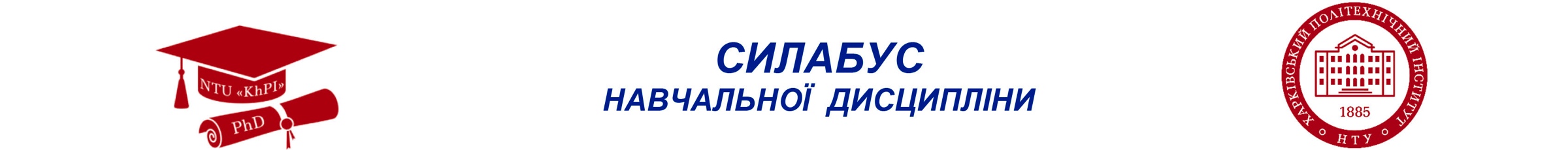 «Соціологія інтернет-комунікацій»«Соціологія інтернет-комунікацій»«Соціологія інтернет-комунікацій»«Соціологія інтернет-комунікацій»«Соціологія інтернет-комунікацій»«Соціологія інтернет-комунікацій»«Соціологія інтернет-комунікацій»«Соціологія інтернет-комунікацій»«Соціологія інтернет-комунікацій»«Соціологія інтернет-комунікацій»«Соціологія інтернет-комунікацій»«Соціологія інтернет-комунікацій»«Соціологія інтернет-комунікацій»«Соціологія інтернет-комунікацій»«Соціологія інтернет-комунікацій»«Соціологія інтернет-комунікацій»«Соціологія інтернет-комунікацій»Шифр та назва спеціальностіШифр та назва спеціальностіШифр та назва спеціальностіШифр та назва спеціальностіШифр та назва спеціальності054 – соціологія054 – соціологія054 – соціологіяФакультет / ІнститутФакультет / ІнститутФакультет / ІнститутФакультет / ІнститутФакультет / ІнститутФакультет / ІнститутФакультет / ІнститутНавчально-науковий інститут економіки, менеджменту та міжнародного бізнесу НТУ “ХПI”Навчально-науковий інститут економіки, менеджменту та міжнародного бізнесу НТУ “ХПI”Назва освітньо-наукової програмиНазва освітньо-наукової програмиНазва освітньо-наукової програмиНазва освітньо-наукової програмиНазва освітньо-наукової програми Соціологія Соціологія СоціологіяКафедраКафедраКафедраКафедраКафедраКафедраКафедраМіжкультурної комунікації та іноземної мовиМіжкультурної комунікації та іноземної мовиВИКЛАДАЧВИКЛАДАЧВИКЛАДАЧВИКЛАДАЧВИКЛАДАЧВИКЛАДАЧВИКЛАДАЧВИКЛАДАЧВИКЛАДАЧВИКЛАДАЧВИКЛАДАЧВИКЛАДАЧВИКЛАДАЧВИКЛАДАЧВИКЛАДАЧВИКЛАДАЧВИКЛАДАЧ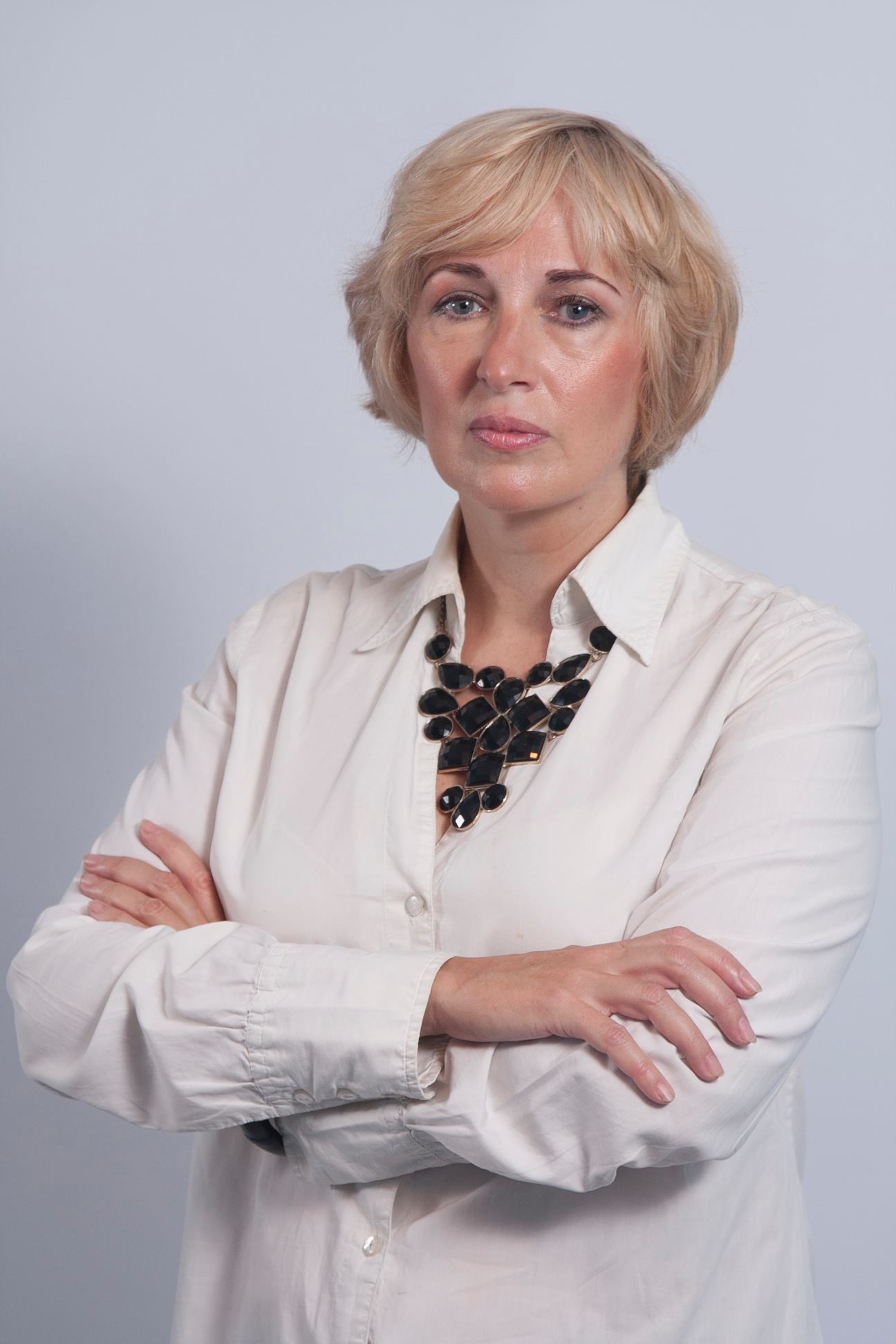 Горошко Олена Ігорівна, olena.goroshko1965@gmail.comГорошко Олена Ігорівна, olena.goroshko1965@gmail.comГорошко Олена Ігорівна, olena.goroshko1965@gmail.comГорошко Олена Ігорівна, olena.goroshko1965@gmail.comГорошко Олена Ігорівна, olena.goroshko1965@gmail.comГорошко Олена Ігорівна, olena.goroshko1965@gmail.comГорошко Олена Ігорівна, olena.goroshko1965@gmail.comГорошко Олена Ігорівна, olena.goroshko1965@gmail.comГорошко Олена Ігорівна, olena.goroshko1965@gmail.comГорошко Олена Ігорівна, olena.goroshko1965@gmail.comГорошко Олена Ігорівна, olena.goroshko1965@gmail.comГорошко Олена Ігорівна, olena.goroshko1965@gmail.comГорошко Олена Ігорівна, olena.goroshko1965@gmail.comДокторка соціологічних наук, професорка, завідувач кафедри Міжкультурної комунікації та іноземної мови. Досвід роботи – 32 роки. Автор понад 300 наукових та навчально-методичних праць. Провідний лектор з дисциплін: «Соціологія масових комунікацій», «PR та реклама в парадигмі 2.0», «Нові медіа та розвиток теорій інформаційного суспільства». Докторка соціологічних наук, професорка, завідувач кафедри Міжкультурної комунікації та іноземної мови. Досвід роботи – 32 роки. Автор понад 300 наукових та навчально-методичних праць. Провідний лектор з дисциплін: «Соціологія масових комунікацій», «PR та реклама в парадигмі 2.0», «Нові медіа та розвиток теорій інформаційного суспільства». Докторка соціологічних наук, професорка, завідувач кафедри Міжкультурної комунікації та іноземної мови. Досвід роботи – 32 роки. Автор понад 300 наукових та навчально-методичних праць. Провідний лектор з дисциплін: «Соціологія масових комунікацій», «PR та реклама в парадигмі 2.0», «Нові медіа та розвиток теорій інформаційного суспільства». Докторка соціологічних наук, професорка, завідувач кафедри Міжкультурної комунікації та іноземної мови. Досвід роботи – 32 роки. Автор понад 300 наукових та навчально-методичних праць. Провідний лектор з дисциплін: «Соціологія масових комунікацій», «PR та реклама в парадигмі 2.0», «Нові медіа та розвиток теорій інформаційного суспільства». Докторка соціологічних наук, професорка, завідувач кафедри Міжкультурної комунікації та іноземної мови. Досвід роботи – 32 роки. Автор понад 300 наукових та навчально-методичних праць. Провідний лектор з дисциплін: «Соціологія масових комунікацій», «PR та реклама в парадигмі 2.0», «Нові медіа та розвиток теорій інформаційного суспільства». Докторка соціологічних наук, професорка, завідувач кафедри Міжкультурної комунікації та іноземної мови. Досвід роботи – 32 роки. Автор понад 300 наукових та навчально-методичних праць. Провідний лектор з дисциплін: «Соціологія масових комунікацій», «PR та реклама в парадигмі 2.0», «Нові медіа та розвиток теорій інформаційного суспільства». Докторка соціологічних наук, професорка, завідувач кафедри Міжкультурної комунікації та іноземної мови. Досвід роботи – 32 роки. Автор понад 300 наукових та навчально-методичних праць. Провідний лектор з дисциплін: «Соціологія масових комунікацій», «PR та реклама в парадигмі 2.0», «Нові медіа та розвиток теорій інформаційного суспільства». Докторка соціологічних наук, професорка, завідувач кафедри Міжкультурної комунікації та іноземної мови. Досвід роботи – 32 роки. Автор понад 300 наукових та навчально-методичних праць. Провідний лектор з дисциплін: «Соціологія масових комунікацій», «PR та реклама в парадигмі 2.0», «Нові медіа та розвиток теорій інформаційного суспільства». Докторка соціологічних наук, професорка, завідувач кафедри Міжкультурної комунікації та іноземної мови. Досвід роботи – 32 роки. Автор понад 300 наукових та навчально-методичних праць. Провідний лектор з дисциплін: «Соціологія масових комунікацій», «PR та реклама в парадигмі 2.0», «Нові медіа та розвиток теорій інформаційного суспільства». Докторка соціологічних наук, професорка, завідувач кафедри Міжкультурної комунікації та іноземної мови. Досвід роботи – 32 роки. Автор понад 300 наукових та навчально-методичних праць. Провідний лектор з дисциплін: «Соціологія масових комунікацій», «PR та реклама в парадигмі 2.0», «Нові медіа та розвиток теорій інформаційного суспільства». Докторка соціологічних наук, професорка, завідувач кафедри Міжкультурної комунікації та іноземної мови. Досвід роботи – 32 роки. Автор понад 300 наукових та навчально-методичних праць. Провідний лектор з дисциплін: «Соціологія масових комунікацій», «PR та реклама в парадигмі 2.0», «Нові медіа та розвиток теорій інформаційного суспільства». Докторка соціологічних наук, професорка, завідувач кафедри Міжкультурної комунікації та іноземної мови. Досвід роботи – 32 роки. Автор понад 300 наукових та навчально-методичних праць. Провідний лектор з дисциплін: «Соціологія масових комунікацій», «PR та реклама в парадигмі 2.0», «Нові медіа та розвиток теорій інформаційного суспільства». Докторка соціологічних наук, професорка, завідувач кафедри Міжкультурної комунікації та іноземної мови. Досвід роботи – 32 роки. Автор понад 300 наукових та навчально-методичних праць. Провідний лектор з дисциплін: «Соціологія масових комунікацій», «PR та реклама в парадигмі 2.0», «Нові медіа та розвиток теорій інформаційного суспільства». ЗАГАЛЬНА ІНФОРМАЦІЯ ПРО ДИСЦИПЛІНУЗАГАЛЬНА ІНФОРМАЦІЯ ПРО ДИСЦИПЛІНУЗАГАЛЬНА ІНФОРМАЦІЯ ПРО ДИСЦИПЛІНУЗАГАЛЬНА ІНФОРМАЦІЯ ПРО ДИСЦИПЛІНУЗАГАЛЬНА ІНФОРМАЦІЯ ПРО ДИСЦИПЛІНУЗАГАЛЬНА ІНФОРМАЦІЯ ПРО ДИСЦИПЛІНУЗАГАЛЬНА ІНФОРМАЦІЯ ПРО ДИСЦИПЛІНУЗАГАЛЬНА ІНФОРМАЦІЯ ПРО ДИСЦИПЛІНУЗАГАЛЬНА ІНФОРМАЦІЯ ПРО ДИСЦИПЛІНУЗАГАЛЬНА ІНФОРМАЦІЯ ПРО ДИСЦИПЛІНУЗАГАЛЬНА ІНФОРМАЦІЯ ПРО ДИСЦИПЛІНУЗАГАЛЬНА ІНФОРМАЦІЯ ПРО ДИСЦИПЛІНУЗАГАЛЬНА ІНФОРМАЦІЯ ПРО ДИСЦИПЛІНУЗАГАЛЬНА ІНФОРМАЦІЯ ПРО ДИСЦИПЛІНУЗАГАЛЬНА ІНФОРМАЦІЯ ПРО ДИСЦИПЛІНУЗАГАЛЬНА ІНФОРМАЦІЯ ПРО ДИСЦИПЛІНУЗАГАЛЬНА ІНФОРМАЦІЯ ПРО ДИСЦИПЛІНУАнотаціяАнотаціяАнотаціяАнотаціяДисципліна спрямована на ознайомлення аспірантів з найважливішими теоретичними концепціями та практичними дослідженнями в царині соціології інтернет-комунікацій, а також навчити застосовувати інтернет-технології у професійної та науковій діяльності, розвитку навичок ділового співробітництва в умовах глобальних-культурного середовища.Дисципліна спрямована на ознайомлення аспірантів з найважливішими теоретичними концепціями та практичними дослідженнями в царині соціології інтернет-комунікацій, а також навчити застосовувати інтернет-технології у професійної та науковій діяльності, розвитку навичок ділового співробітництва в умовах глобальних-культурного середовища.Дисципліна спрямована на ознайомлення аспірантів з найважливішими теоретичними концепціями та практичними дослідженнями в царині соціології інтернет-комунікацій, а також навчити застосовувати інтернет-технології у професійної та науковій діяльності, розвитку навичок ділового співробітництва в умовах глобальних-культурного середовища.Дисципліна спрямована на ознайомлення аспірантів з найважливішими теоретичними концепціями та практичними дослідженнями в царині соціології інтернет-комунікацій, а також навчити застосовувати інтернет-технології у професійної та науковій діяльності, розвитку навичок ділового співробітництва в умовах глобальних-культурного середовища.Дисципліна спрямована на ознайомлення аспірантів з найважливішими теоретичними концепціями та практичними дослідженнями в царині соціології інтернет-комунікацій, а також навчити застосовувати інтернет-технології у професійної та науковій діяльності, розвитку навичок ділового співробітництва в умовах глобальних-культурного середовища.Дисципліна спрямована на ознайомлення аспірантів з найважливішими теоретичними концепціями та практичними дослідженнями в царині соціології інтернет-комунікацій, а також навчити застосовувати інтернет-технології у професійної та науковій діяльності, розвитку навичок ділового співробітництва в умовах глобальних-культурного середовища.Дисципліна спрямована на ознайомлення аспірантів з найважливішими теоретичними концепціями та практичними дослідженнями в царині соціології інтернет-комунікацій, а також навчити застосовувати інтернет-технології у професійної та науковій діяльності, розвитку навичок ділового співробітництва в умовах глобальних-культурного середовища.Дисципліна спрямована на ознайомлення аспірантів з найважливішими теоретичними концепціями та практичними дослідженнями в царині соціології інтернет-комунікацій, а також навчити застосовувати інтернет-технології у професійної та науковій діяльності, розвитку навичок ділового співробітництва в умовах глобальних-культурного середовища.Дисципліна спрямована на ознайомлення аспірантів з найважливішими теоретичними концепціями та практичними дослідженнями в царині соціології інтернет-комунікацій, а також навчити застосовувати інтернет-технології у професійної та науковій діяльності, розвитку навичок ділового співробітництва в умовах глобальних-культурного середовища.Дисципліна спрямована на ознайомлення аспірантів з найважливішими теоретичними концепціями та практичними дослідженнями в царині соціології інтернет-комунікацій, а також навчити застосовувати інтернет-технології у професійної та науковій діяльності, розвитку навичок ділового співробітництва в умовах глобальних-культурного середовища.Дисципліна спрямована на ознайомлення аспірантів з найважливішими теоретичними концепціями та практичними дослідженнями в царині соціології інтернет-комунікацій, а також навчити застосовувати інтернет-технології у професійної та науковій діяльності, розвитку навичок ділового співробітництва в умовах глобальних-культурного середовища.Дисципліна спрямована на ознайомлення аспірантів з найважливішими теоретичними концепціями та практичними дослідженнями в царині соціології інтернет-комунікацій, а також навчити застосовувати інтернет-технології у професійної та науковій діяльності, розвитку навичок ділового співробітництва в умовах глобальних-культурного середовища.Дисципліна спрямована на ознайомлення аспірантів з найважливішими теоретичними концепціями та практичними дослідженнями в царині соціології інтернет-комунікацій, а також навчити застосовувати інтернет-технології у професійної та науковій діяльності, розвитку навичок ділового співробітництва в умовах глобальних-культурного середовища.Мета та ціліМета та ціліМета та ціліМета та ціліВивчення комунікативних процесів та явищ у інтернет-середовищі на підставі використання методу порівняльного аналізу з метою виявлення та ідентифікації подібного (спільного, інваріантного) та специфічного (відмінного). Аспіранти мають навички з використання та аналізувати комунікативні сервіси мережі Інтернет (особливо соціальних медіа) у науковій та професійній кар’єрі; створювати різноманітні платформи у мережі Інтернет та використовувати їх у майбутній професійній та науковій діяльності;  створювати акаунти соціальних медіа та вміти з ними працювати для вирішення професійних та наукових задач;використовувати різноманітні веб-інструменти, засоби та ресурси для проведення соціологічних досліджень (он-лайн фокус-групи, панелі, веб-опитування, автоматичний контент-аналіз веб-стилю, та інше) та поліпшення кар’єрного росту майбутнього науковця.Вивчення комунікативних процесів та явищ у інтернет-середовищі на підставі використання методу порівняльного аналізу з метою виявлення та ідентифікації подібного (спільного, інваріантного) та специфічного (відмінного). Аспіранти мають навички з використання та аналізувати комунікативні сервіси мережі Інтернет (особливо соціальних медіа) у науковій та професійній кар’єрі; створювати різноманітні платформи у мережі Інтернет та використовувати їх у майбутній професійній та науковій діяльності;  створювати акаунти соціальних медіа та вміти з ними працювати для вирішення професійних та наукових задач;використовувати різноманітні веб-інструменти, засоби та ресурси для проведення соціологічних досліджень (он-лайн фокус-групи, панелі, веб-опитування, автоматичний контент-аналіз веб-стилю, та інше) та поліпшення кар’єрного росту майбутнього науковця.Вивчення комунікативних процесів та явищ у інтернет-середовищі на підставі використання методу порівняльного аналізу з метою виявлення та ідентифікації подібного (спільного, інваріантного) та специфічного (відмінного). Аспіранти мають навички з використання та аналізувати комунікативні сервіси мережі Інтернет (особливо соціальних медіа) у науковій та професійній кар’єрі; створювати різноманітні платформи у мережі Інтернет та використовувати їх у майбутній професійній та науковій діяльності;  створювати акаунти соціальних медіа та вміти з ними працювати для вирішення професійних та наукових задач;використовувати різноманітні веб-інструменти, засоби та ресурси для проведення соціологічних досліджень (он-лайн фокус-групи, панелі, веб-опитування, автоматичний контент-аналіз веб-стилю, та інше) та поліпшення кар’єрного росту майбутнього науковця.Вивчення комунікативних процесів та явищ у інтернет-середовищі на підставі використання методу порівняльного аналізу з метою виявлення та ідентифікації подібного (спільного, інваріантного) та специфічного (відмінного). Аспіранти мають навички з використання та аналізувати комунікативні сервіси мережі Інтернет (особливо соціальних медіа) у науковій та професійній кар’єрі; створювати різноманітні платформи у мережі Інтернет та використовувати їх у майбутній професійній та науковій діяльності;  створювати акаунти соціальних медіа та вміти з ними працювати для вирішення професійних та наукових задач;використовувати різноманітні веб-інструменти, засоби та ресурси для проведення соціологічних досліджень (он-лайн фокус-групи, панелі, веб-опитування, автоматичний контент-аналіз веб-стилю, та інше) та поліпшення кар’єрного росту майбутнього науковця.Вивчення комунікативних процесів та явищ у інтернет-середовищі на підставі використання методу порівняльного аналізу з метою виявлення та ідентифікації подібного (спільного, інваріантного) та специфічного (відмінного). Аспіранти мають навички з використання та аналізувати комунікативні сервіси мережі Інтернет (особливо соціальних медіа) у науковій та професійній кар’єрі; створювати різноманітні платформи у мережі Інтернет та використовувати їх у майбутній професійній та науковій діяльності;  створювати акаунти соціальних медіа та вміти з ними працювати для вирішення професійних та наукових задач;використовувати різноманітні веб-інструменти, засоби та ресурси для проведення соціологічних досліджень (он-лайн фокус-групи, панелі, веб-опитування, автоматичний контент-аналіз веб-стилю, та інше) та поліпшення кар’єрного росту майбутнього науковця.Вивчення комунікативних процесів та явищ у інтернет-середовищі на підставі використання методу порівняльного аналізу з метою виявлення та ідентифікації подібного (спільного, інваріантного) та специфічного (відмінного). Аспіранти мають навички з використання та аналізувати комунікативні сервіси мережі Інтернет (особливо соціальних медіа) у науковій та професійній кар’єрі; створювати різноманітні платформи у мережі Інтернет та використовувати їх у майбутній професійній та науковій діяльності;  створювати акаунти соціальних медіа та вміти з ними працювати для вирішення професійних та наукових задач;використовувати різноманітні веб-інструменти, засоби та ресурси для проведення соціологічних досліджень (он-лайн фокус-групи, панелі, веб-опитування, автоматичний контент-аналіз веб-стилю, та інше) та поліпшення кар’єрного росту майбутнього науковця.Вивчення комунікативних процесів та явищ у інтернет-середовищі на підставі використання методу порівняльного аналізу з метою виявлення та ідентифікації подібного (спільного, інваріантного) та специфічного (відмінного). Аспіранти мають навички з використання та аналізувати комунікативні сервіси мережі Інтернет (особливо соціальних медіа) у науковій та професійній кар’єрі; створювати різноманітні платформи у мережі Інтернет та використовувати їх у майбутній професійній та науковій діяльності;  створювати акаунти соціальних медіа та вміти з ними працювати для вирішення професійних та наукових задач;використовувати різноманітні веб-інструменти, засоби та ресурси для проведення соціологічних досліджень (он-лайн фокус-групи, панелі, веб-опитування, автоматичний контент-аналіз веб-стилю, та інше) та поліпшення кар’єрного росту майбутнього науковця.Вивчення комунікативних процесів та явищ у інтернет-середовищі на підставі використання методу порівняльного аналізу з метою виявлення та ідентифікації подібного (спільного, інваріантного) та специфічного (відмінного). Аспіранти мають навички з використання та аналізувати комунікативні сервіси мережі Інтернет (особливо соціальних медіа) у науковій та професійній кар’єрі; створювати різноманітні платформи у мережі Інтернет та використовувати їх у майбутній професійній та науковій діяльності;  створювати акаунти соціальних медіа та вміти з ними працювати для вирішення професійних та наукових задач;використовувати різноманітні веб-інструменти, засоби та ресурси для проведення соціологічних досліджень (он-лайн фокус-групи, панелі, веб-опитування, автоматичний контент-аналіз веб-стилю, та інше) та поліпшення кар’єрного росту майбутнього науковця.Вивчення комунікативних процесів та явищ у інтернет-середовищі на підставі використання методу порівняльного аналізу з метою виявлення та ідентифікації подібного (спільного, інваріантного) та специфічного (відмінного). Аспіранти мають навички з використання та аналізувати комунікативні сервіси мережі Інтернет (особливо соціальних медіа) у науковій та професійній кар’єрі; створювати різноманітні платформи у мережі Інтернет та використовувати їх у майбутній професійній та науковій діяльності;  створювати акаунти соціальних медіа та вміти з ними працювати для вирішення професійних та наукових задач;використовувати різноманітні веб-інструменти, засоби та ресурси для проведення соціологічних досліджень (он-лайн фокус-групи, панелі, веб-опитування, автоматичний контент-аналіз веб-стилю, та інше) та поліпшення кар’єрного росту майбутнього науковця.Вивчення комунікативних процесів та явищ у інтернет-середовищі на підставі використання методу порівняльного аналізу з метою виявлення та ідентифікації подібного (спільного, інваріантного) та специфічного (відмінного). Аспіранти мають навички з використання та аналізувати комунікативні сервіси мережі Інтернет (особливо соціальних медіа) у науковій та професійній кар’єрі; створювати різноманітні платформи у мережі Інтернет та використовувати їх у майбутній професійній та науковій діяльності;  створювати акаунти соціальних медіа та вміти з ними працювати для вирішення професійних та наукових задач;використовувати різноманітні веб-інструменти, засоби та ресурси для проведення соціологічних досліджень (он-лайн фокус-групи, панелі, веб-опитування, автоматичний контент-аналіз веб-стилю, та інше) та поліпшення кар’єрного росту майбутнього науковця.Вивчення комунікативних процесів та явищ у інтернет-середовищі на підставі використання методу порівняльного аналізу з метою виявлення та ідентифікації подібного (спільного, інваріантного) та специфічного (відмінного). Аспіранти мають навички з використання та аналізувати комунікативні сервіси мережі Інтернет (особливо соціальних медіа) у науковій та професійній кар’єрі; створювати різноманітні платформи у мережі Інтернет та використовувати їх у майбутній професійній та науковій діяльності;  створювати акаунти соціальних медіа та вміти з ними працювати для вирішення професійних та наукових задач;використовувати різноманітні веб-інструменти, засоби та ресурси для проведення соціологічних досліджень (он-лайн фокус-групи, панелі, веб-опитування, автоматичний контент-аналіз веб-стилю, та інше) та поліпшення кар’єрного росту майбутнього науковця.Вивчення комунікативних процесів та явищ у інтернет-середовищі на підставі використання методу порівняльного аналізу з метою виявлення та ідентифікації подібного (спільного, інваріантного) та специфічного (відмінного). Аспіранти мають навички з використання та аналізувати комунікативні сервіси мережі Інтернет (особливо соціальних медіа) у науковій та професійній кар’єрі; створювати різноманітні платформи у мережі Інтернет та використовувати їх у майбутній професійній та науковій діяльності;  створювати акаунти соціальних медіа та вміти з ними працювати для вирішення професійних та наукових задач;використовувати різноманітні веб-інструменти, засоби та ресурси для проведення соціологічних досліджень (он-лайн фокус-групи, панелі, веб-опитування, автоматичний контент-аналіз веб-стилю, та інше) та поліпшення кар’єрного росту майбутнього науковця.Вивчення комунікативних процесів та явищ у інтернет-середовищі на підставі використання методу порівняльного аналізу з метою виявлення та ідентифікації подібного (спільного, інваріантного) та специфічного (відмінного). Аспіранти мають навички з використання та аналізувати комунікативні сервіси мережі Інтернет (особливо соціальних медіа) у науковій та професійній кар’єрі; створювати різноманітні платформи у мережі Інтернет та використовувати їх у майбутній професійній та науковій діяльності;  створювати акаунти соціальних медіа та вміти з ними працювати для вирішення професійних та наукових задач;використовувати різноманітні веб-інструменти, засоби та ресурси для проведення соціологічних досліджень (он-лайн фокус-групи, панелі, веб-опитування, автоматичний контент-аналіз веб-стилю, та інше) та поліпшення кар’єрного росту майбутнього науковця.ФорматФорматФорматФорматЛекції, практичні заняття, консультації. Підсумковий контроль - іспитЛекції, практичні заняття, консультації. Підсумковий контроль - іспитЛекції, практичні заняття, консультації. Підсумковий контроль - іспитЛекції, практичні заняття, консультації. Підсумковий контроль - іспитЛекції, практичні заняття, консультації. Підсумковий контроль - іспитЛекції, практичні заняття, консультації. Підсумковий контроль - іспитЛекції, практичні заняття, консультації. Підсумковий контроль - іспитЛекції, практичні заняття, консультації. Підсумковий контроль - іспитЛекції, практичні заняття, консультації. Підсумковий контроль - іспитЛекції, практичні заняття, консультації. Підсумковий контроль - іспитЛекції, практичні заняття, консультації. Підсумковий контроль - іспитЛекції, практичні заняття, консультації. Підсумковий контроль - іспитЛекції, практичні заняття, консультації. Підсумковий контроль - іспитРезультати навчанняРезультати навчанняРезультати навчанняРезультати навчанняЗнання сучасних форм інтернет-комунікацій, їх функціональних можливостей, тенденцій розвитку та впливу на життєві практики сучасної людини.Володіння навичками наукових інтернет-комунікацій, ведення соціологічного дискурсу, використання ресурсів Інтернету у соціологічних дослідженняхРН01. Мати передові концептуальні та методологічні знання з соціології та на межі предметних галузей, а також дослідницькі навички, достатні для проведення наукових і прикладних досліджень на рівні останніх світових досягнень з відповідного напряму.РН05. Застосовувати сучасні інструменти і технології пошуку, оброблення та аналізу інформації, зокрема, статистичні методи аналізу даних великого обсягу та/або складної структури, спеціалізовані бази даних та інформаційні системи.РН06. Переосмислити наявне та створити нове цілісне знання та/або професійну практику і розв’язувати значущі науково-прикладні проблеми соціології з дотриманням норм академічної етики і врахуванням соціальних, економічних, екологічних та правових аспектівЗнання сучасних форм інтернет-комунікацій, їх функціональних можливостей, тенденцій розвитку та впливу на життєві практики сучасної людини.Володіння навичками наукових інтернет-комунікацій, ведення соціологічного дискурсу, використання ресурсів Інтернету у соціологічних дослідженняхРН01. Мати передові концептуальні та методологічні знання з соціології та на межі предметних галузей, а також дослідницькі навички, достатні для проведення наукових і прикладних досліджень на рівні останніх світових досягнень з відповідного напряму.РН05. Застосовувати сучасні інструменти і технології пошуку, оброблення та аналізу інформації, зокрема, статистичні методи аналізу даних великого обсягу та/або складної структури, спеціалізовані бази даних та інформаційні системи.РН06. Переосмислити наявне та створити нове цілісне знання та/або професійну практику і розв’язувати значущі науково-прикладні проблеми соціології з дотриманням норм академічної етики і врахуванням соціальних, економічних, екологічних та правових аспектівЗнання сучасних форм інтернет-комунікацій, їх функціональних можливостей, тенденцій розвитку та впливу на життєві практики сучасної людини.Володіння навичками наукових інтернет-комунікацій, ведення соціологічного дискурсу, використання ресурсів Інтернету у соціологічних дослідженняхРН01. Мати передові концептуальні та методологічні знання з соціології та на межі предметних галузей, а також дослідницькі навички, достатні для проведення наукових і прикладних досліджень на рівні останніх світових досягнень з відповідного напряму.РН05. Застосовувати сучасні інструменти і технології пошуку, оброблення та аналізу інформації, зокрема, статистичні методи аналізу даних великого обсягу та/або складної структури, спеціалізовані бази даних та інформаційні системи.РН06. Переосмислити наявне та створити нове цілісне знання та/або професійну практику і розв’язувати значущі науково-прикладні проблеми соціології з дотриманням норм академічної етики і врахуванням соціальних, економічних, екологічних та правових аспектівЗнання сучасних форм інтернет-комунікацій, їх функціональних можливостей, тенденцій розвитку та впливу на життєві практики сучасної людини.Володіння навичками наукових інтернет-комунікацій, ведення соціологічного дискурсу, використання ресурсів Інтернету у соціологічних дослідженняхРН01. Мати передові концептуальні та методологічні знання з соціології та на межі предметних галузей, а також дослідницькі навички, достатні для проведення наукових і прикладних досліджень на рівні останніх світових досягнень з відповідного напряму.РН05. Застосовувати сучасні інструменти і технології пошуку, оброблення та аналізу інформації, зокрема, статистичні методи аналізу даних великого обсягу та/або складної структури, спеціалізовані бази даних та інформаційні системи.РН06. Переосмислити наявне та створити нове цілісне знання та/або професійну практику і розв’язувати значущі науково-прикладні проблеми соціології з дотриманням норм академічної етики і врахуванням соціальних, економічних, екологічних та правових аспектівЗнання сучасних форм інтернет-комунікацій, їх функціональних можливостей, тенденцій розвитку та впливу на життєві практики сучасної людини.Володіння навичками наукових інтернет-комунікацій, ведення соціологічного дискурсу, використання ресурсів Інтернету у соціологічних дослідженняхРН01. Мати передові концептуальні та методологічні знання з соціології та на межі предметних галузей, а також дослідницькі навички, достатні для проведення наукових і прикладних досліджень на рівні останніх світових досягнень з відповідного напряму.РН05. Застосовувати сучасні інструменти і технології пошуку, оброблення та аналізу інформації, зокрема, статистичні методи аналізу даних великого обсягу та/або складної структури, спеціалізовані бази даних та інформаційні системи.РН06. Переосмислити наявне та створити нове цілісне знання та/або професійну практику і розв’язувати значущі науково-прикладні проблеми соціології з дотриманням норм академічної етики і врахуванням соціальних, економічних, екологічних та правових аспектівЗнання сучасних форм інтернет-комунікацій, їх функціональних можливостей, тенденцій розвитку та впливу на життєві практики сучасної людини.Володіння навичками наукових інтернет-комунікацій, ведення соціологічного дискурсу, використання ресурсів Інтернету у соціологічних дослідженняхРН01. Мати передові концептуальні та методологічні знання з соціології та на межі предметних галузей, а також дослідницькі навички, достатні для проведення наукових і прикладних досліджень на рівні останніх світових досягнень з відповідного напряму.РН05. Застосовувати сучасні інструменти і технології пошуку, оброблення та аналізу інформації, зокрема, статистичні методи аналізу даних великого обсягу та/або складної структури, спеціалізовані бази даних та інформаційні системи.РН06. Переосмислити наявне та створити нове цілісне знання та/або професійну практику і розв’язувати значущі науково-прикладні проблеми соціології з дотриманням норм академічної етики і врахуванням соціальних, економічних, екологічних та правових аспектівЗнання сучасних форм інтернет-комунікацій, їх функціональних можливостей, тенденцій розвитку та впливу на життєві практики сучасної людини.Володіння навичками наукових інтернет-комунікацій, ведення соціологічного дискурсу, використання ресурсів Інтернету у соціологічних дослідженняхРН01. Мати передові концептуальні та методологічні знання з соціології та на межі предметних галузей, а також дослідницькі навички, достатні для проведення наукових і прикладних досліджень на рівні останніх світових досягнень з відповідного напряму.РН05. Застосовувати сучасні інструменти і технології пошуку, оброблення та аналізу інформації, зокрема, статистичні методи аналізу даних великого обсягу та/або складної структури, спеціалізовані бази даних та інформаційні системи.РН06. Переосмислити наявне та створити нове цілісне знання та/або професійну практику і розв’язувати значущі науково-прикладні проблеми соціології з дотриманням норм академічної етики і врахуванням соціальних, економічних, екологічних та правових аспектівЗнання сучасних форм інтернет-комунікацій, їх функціональних можливостей, тенденцій розвитку та впливу на життєві практики сучасної людини.Володіння навичками наукових інтернет-комунікацій, ведення соціологічного дискурсу, використання ресурсів Інтернету у соціологічних дослідженняхРН01. Мати передові концептуальні та методологічні знання з соціології та на межі предметних галузей, а також дослідницькі навички, достатні для проведення наукових і прикладних досліджень на рівні останніх світових досягнень з відповідного напряму.РН05. Застосовувати сучасні інструменти і технології пошуку, оброблення та аналізу інформації, зокрема, статистичні методи аналізу даних великого обсягу та/або складної структури, спеціалізовані бази даних та інформаційні системи.РН06. Переосмислити наявне та створити нове цілісне знання та/або професійну практику і розв’язувати значущі науково-прикладні проблеми соціології з дотриманням норм академічної етики і врахуванням соціальних, економічних, екологічних та правових аспектівЗнання сучасних форм інтернет-комунікацій, їх функціональних можливостей, тенденцій розвитку та впливу на життєві практики сучасної людини.Володіння навичками наукових інтернет-комунікацій, ведення соціологічного дискурсу, використання ресурсів Інтернету у соціологічних дослідженняхРН01. Мати передові концептуальні та методологічні знання з соціології та на межі предметних галузей, а також дослідницькі навички, достатні для проведення наукових і прикладних досліджень на рівні останніх світових досягнень з відповідного напряму.РН05. Застосовувати сучасні інструменти і технології пошуку, оброблення та аналізу інформації, зокрема, статистичні методи аналізу даних великого обсягу та/або складної структури, спеціалізовані бази даних та інформаційні системи.РН06. Переосмислити наявне та створити нове цілісне знання та/або професійну практику і розв’язувати значущі науково-прикладні проблеми соціології з дотриманням норм академічної етики і врахуванням соціальних, економічних, екологічних та правових аспектівЗнання сучасних форм інтернет-комунікацій, їх функціональних можливостей, тенденцій розвитку та впливу на життєві практики сучасної людини.Володіння навичками наукових інтернет-комунікацій, ведення соціологічного дискурсу, використання ресурсів Інтернету у соціологічних дослідженняхРН01. Мати передові концептуальні та методологічні знання з соціології та на межі предметних галузей, а також дослідницькі навички, достатні для проведення наукових і прикладних досліджень на рівні останніх світових досягнень з відповідного напряму.РН05. Застосовувати сучасні інструменти і технології пошуку, оброблення та аналізу інформації, зокрема, статистичні методи аналізу даних великого обсягу та/або складної структури, спеціалізовані бази даних та інформаційні системи.РН06. Переосмислити наявне та створити нове цілісне знання та/або професійну практику і розв’язувати значущі науково-прикладні проблеми соціології з дотриманням норм академічної етики і врахуванням соціальних, економічних, екологічних та правових аспектівЗнання сучасних форм інтернет-комунікацій, їх функціональних можливостей, тенденцій розвитку та впливу на життєві практики сучасної людини.Володіння навичками наукових інтернет-комунікацій, ведення соціологічного дискурсу, використання ресурсів Інтернету у соціологічних дослідженняхРН01. Мати передові концептуальні та методологічні знання з соціології та на межі предметних галузей, а також дослідницькі навички, достатні для проведення наукових і прикладних досліджень на рівні останніх світових досягнень з відповідного напряму.РН05. Застосовувати сучасні інструменти і технології пошуку, оброблення та аналізу інформації, зокрема, статистичні методи аналізу даних великого обсягу та/або складної структури, спеціалізовані бази даних та інформаційні системи.РН06. Переосмислити наявне та створити нове цілісне знання та/або професійну практику і розв’язувати значущі науково-прикладні проблеми соціології з дотриманням норм академічної етики і врахуванням соціальних, економічних, екологічних та правових аспектівЗнання сучасних форм інтернет-комунікацій, їх функціональних можливостей, тенденцій розвитку та впливу на життєві практики сучасної людини.Володіння навичками наукових інтернет-комунікацій, ведення соціологічного дискурсу, використання ресурсів Інтернету у соціологічних дослідженняхРН01. Мати передові концептуальні та методологічні знання з соціології та на межі предметних галузей, а також дослідницькі навички, достатні для проведення наукових і прикладних досліджень на рівні останніх світових досягнень з відповідного напряму.РН05. Застосовувати сучасні інструменти і технології пошуку, оброблення та аналізу інформації, зокрема, статистичні методи аналізу даних великого обсягу та/або складної структури, спеціалізовані бази даних та інформаційні системи.РН06. Переосмислити наявне та створити нове цілісне знання та/або професійну практику і розв’язувати значущі науково-прикладні проблеми соціології з дотриманням норм академічної етики і врахуванням соціальних, економічних, екологічних та правових аспектівЗнання сучасних форм інтернет-комунікацій, їх функціональних можливостей, тенденцій розвитку та впливу на життєві практики сучасної людини.Володіння навичками наукових інтернет-комунікацій, ведення соціологічного дискурсу, використання ресурсів Інтернету у соціологічних дослідженняхРН01. Мати передові концептуальні та методологічні знання з соціології та на межі предметних галузей, а також дослідницькі навички, достатні для проведення наукових і прикладних досліджень на рівні останніх світових досягнень з відповідного напряму.РН05. Застосовувати сучасні інструменти і технології пошуку, оброблення та аналізу інформації, зокрема, статистичні методи аналізу даних великого обсягу та/або складної структури, спеціалізовані бази даних та інформаційні системи.РН06. Переосмислити наявне та створити нове цілісне знання та/або професійну практику і розв’язувати значущі науково-прикладні проблеми соціології з дотриманням норм академічної етики і врахуванням соціальних, економічних, екологічних та правових аспектівОбсягОбсягОбсягОбсягЗагальний обсяг дисципліни 120 год.: лекції – 20 год., практичні заняття – 20 год., самостійна робота – 80 год.Загальний обсяг дисципліни 120 год.: лекції – 20 год., практичні заняття – 20 год., самостійна робота – 80 год.Загальний обсяг дисципліни 120 год.: лекції – 20 год., практичні заняття – 20 год., самостійна робота – 80 год.Загальний обсяг дисципліни 120 год.: лекції – 20 год., практичні заняття – 20 год., самостійна робота – 80 год.Загальний обсяг дисципліни 120 год.: лекції – 20 год., практичні заняття – 20 год., самостійна робота – 80 год.Загальний обсяг дисципліни 120 год.: лекції – 20 год., практичні заняття – 20 год., самостійна робота – 80 год.Загальний обсяг дисципліни 120 год.: лекції – 20 год., практичні заняття – 20 год., самостійна робота – 80 год.Загальний обсяг дисципліни 120 год.: лекції – 20 год., практичні заняття – 20 год., самостійна робота – 80 год.Загальний обсяг дисципліни 120 год.: лекції – 20 год., практичні заняття – 20 год., самостійна робота – 80 год.Загальний обсяг дисципліни 120 год.: лекції – 20 год., практичні заняття – 20 год., самостійна робота – 80 год.Загальний обсяг дисципліни 120 год.: лекції – 20 год., практичні заняття – 20 год., самостійна робота – 80 год.Загальний обсяг дисципліни 120 год.: лекції – 20 год., практичні заняття – 20 год., самостійна робота – 80 год.Загальний обсяг дисципліни 120 год.: лекції – 20 год., практичні заняття – 20 год., самостійна робота – 80 год.ПререквізитиПререквізитиПререквізитиПререквізити«Теорія інформаційного суспільства“,  «Соціологія масових комунікацій»«Теорія інформаційного суспільства“,  «Соціологія масових комунікацій»«Теорія інформаційного суспільства“,  «Соціологія масових комунікацій»«Теорія інформаційного суспільства“,  «Соціологія масових комунікацій»«Теорія інформаційного суспільства“,  «Соціологія масових комунікацій»«Теорія інформаційного суспільства“,  «Соціологія масових комунікацій»«Теорія інформаційного суспільства“,  «Соціологія масових комунікацій»«Теорія інформаційного суспільства“,  «Соціологія масових комунікацій»«Теорія інформаційного суспільства“,  «Соціологія масових комунікацій»«Теорія інформаційного суспільства“,  «Соціологія масових комунікацій»«Теорія інформаційного суспільства“,  «Соціологія масових комунікацій»«Теорія інформаційного суспільства“,  «Соціологія масових комунікацій»«Теорія інформаційного суспільства“,  «Соціологія масових комунікацій»Вимоги викладачаВимоги викладачаВимоги викладачаВимоги викладачаАспірант зобов'язаний відвідувати всі заняття згідно розкладу, дотримуватися етики поведінки, працювати з навчальною та додатковою літературою, з літературою на електронних носіях та в Інтернеті. З метою оволодіння необхідним рівнем якості освіти з дисципліни необхідна регулярна самостіна робота з підготовки до планових занять. Без особистої присутності аспіранта підсумковий контроль не проводиться.Аспірант зобов'язаний відвідувати всі заняття згідно розкладу, дотримуватися етики поведінки, працювати з навчальною та додатковою літературою, з літературою на електронних носіях та в Інтернеті. З метою оволодіння необхідним рівнем якості освіти з дисципліни необхідна регулярна самостіна робота з підготовки до планових занять. Без особистої присутності аспіранта підсумковий контроль не проводиться.Аспірант зобов'язаний відвідувати всі заняття згідно розкладу, дотримуватися етики поведінки, працювати з навчальною та додатковою літературою, з літературою на електронних носіях та в Інтернеті. З метою оволодіння необхідним рівнем якості освіти з дисципліни необхідна регулярна самостіна робота з підготовки до планових занять. Без особистої присутності аспіранта підсумковий контроль не проводиться.Аспірант зобов'язаний відвідувати всі заняття згідно розкладу, дотримуватися етики поведінки, працювати з навчальною та додатковою літературою, з літературою на електронних носіях та в Інтернеті. З метою оволодіння необхідним рівнем якості освіти з дисципліни необхідна регулярна самостіна робота з підготовки до планових занять. Без особистої присутності аспіранта підсумковий контроль не проводиться.Аспірант зобов'язаний відвідувати всі заняття згідно розкладу, дотримуватися етики поведінки, працювати з навчальною та додатковою літературою, з літературою на електронних носіях та в Інтернеті. З метою оволодіння необхідним рівнем якості освіти з дисципліни необхідна регулярна самостіна робота з підготовки до планових занять. Без особистої присутності аспіранта підсумковий контроль не проводиться.Аспірант зобов'язаний відвідувати всі заняття згідно розкладу, дотримуватися етики поведінки, працювати з навчальною та додатковою літературою, з літературою на електронних носіях та в Інтернеті. З метою оволодіння необхідним рівнем якості освіти з дисципліни необхідна регулярна самостіна робота з підготовки до планових занять. Без особистої присутності аспіранта підсумковий контроль не проводиться.Аспірант зобов'язаний відвідувати всі заняття згідно розкладу, дотримуватися етики поведінки, працювати з навчальною та додатковою літературою, з літературою на електронних носіях та в Інтернеті. З метою оволодіння необхідним рівнем якості освіти з дисципліни необхідна регулярна самостіна робота з підготовки до планових занять. Без особистої присутності аспіранта підсумковий контроль не проводиться.Аспірант зобов'язаний відвідувати всі заняття згідно розкладу, дотримуватися етики поведінки, працювати з навчальною та додатковою літературою, з літературою на електронних носіях та в Інтернеті. З метою оволодіння необхідним рівнем якості освіти з дисципліни необхідна регулярна самостіна робота з підготовки до планових занять. Без особистої присутності аспіранта підсумковий контроль не проводиться.Аспірант зобов'язаний відвідувати всі заняття згідно розкладу, дотримуватися етики поведінки, працювати з навчальною та додатковою літературою, з літературою на електронних носіях та в Інтернеті. З метою оволодіння необхідним рівнем якості освіти з дисципліни необхідна регулярна самостіна робота з підготовки до планових занять. Без особистої присутності аспіранта підсумковий контроль не проводиться.Аспірант зобов'язаний відвідувати всі заняття згідно розкладу, дотримуватися етики поведінки, працювати з навчальною та додатковою літературою, з літературою на електронних носіях та в Інтернеті. З метою оволодіння необхідним рівнем якості освіти з дисципліни необхідна регулярна самостіна робота з підготовки до планових занять. Без особистої присутності аспіранта підсумковий контроль не проводиться.Аспірант зобов'язаний відвідувати всі заняття згідно розкладу, дотримуватися етики поведінки, працювати з навчальною та додатковою літературою, з літературою на електронних носіях та в Інтернеті. З метою оволодіння необхідним рівнем якості освіти з дисципліни необхідна регулярна самостіна робота з підготовки до планових занять. Без особистої присутності аспіранта підсумковий контроль не проводиться.Аспірант зобов'язаний відвідувати всі заняття згідно розкладу, дотримуватися етики поведінки, працювати з навчальною та додатковою літературою, з літературою на електронних носіях та в Інтернеті. З метою оволодіння необхідним рівнем якості освіти з дисципліни необхідна регулярна самостіна робота з підготовки до планових занять. Без особистої присутності аспіранта підсумковий контроль не проводиться.Аспірант зобов'язаний відвідувати всі заняття згідно розкладу, дотримуватися етики поведінки, працювати з навчальною та додатковою літературою, з літературою на електронних носіях та в Інтернеті. З метою оволодіння необхідним рівнем якості освіти з дисципліни необхідна регулярна самостіна робота з підготовки до планових занять. Без особистої присутності аспіранта підсумковий контроль не проводиться.СТРУКТУРА ДИСЦИПЛІНИСТРУКТУРА ДИСЦИПЛІНИСТРУКТУРА ДИСЦИПЛІНИСТРУКТУРА ДИСЦИПЛІНИСТРУКТУРА ДИСЦИПЛІНИСТРУКТУРА ДИСЦИПЛІНИСТРУКТУРА ДИСЦИПЛІНИСТРУКТУРА ДИСЦИПЛІНИСТРУКТУРА ДИСЦИПЛІНИСТРУКТУРА ДИСЦИПЛІНИСТРУКТУРА ДИСЦИПЛІНИСТРУКТУРА ДИСЦИПЛІНИСТРУКТУРА ДИСЦИПЛІНИСТРУКТУРА ДИСЦИПЛІНИСТРУКТУРА ДИСЦИПЛІНИСТРУКТУРА ДИСЦИПЛІНИСТРУКТУРА ДИСЦИПЛІНИЛекція 1Лекція 1Лекція 1Тема 1. Інтернет як соціо-технологічний феноменТема 1. Інтернет як соціо-технологічний феноменТема 1. Інтернет як соціо-технологічний феноменПрактична робота 1Тема 1. Мережа Інтернет як соціо-технологічний феноменПрактична робота 1Тема 1. Мережа Інтернет як соціо-технологічний феноменПрактична робота 1Тема 1. Мережа Інтернет як соціо-технологічний феноменПрактична робота 1Тема 1. Мережа Інтернет як соціо-технологічний феноменЗнайомство з віртуальним навчальним середовищем Мудл. Реєстрація на ньому студентів. Пояснення по самостійному проходженню веб-анкетування та створення особистих віртуальних презентацій у Мудлі. Знайомство з віртуальним навчальним середовищем Мудл. Реєстрація на ньому студентів. Пояснення по самостійному проходженню веб-анкетування та створення особистих віртуальних презентацій у Мудлі. Знайомство з віртуальним навчальним середовищем Мудл. Реєстрація на ньому студентів. Пояснення по самостійному проходженню веб-анкетування та створення особистих віртуальних презентацій у Мудлі. Знайомство з віртуальним навчальним середовищем Мудл. Реєстрація на ньому студентів. Пояснення по самостійному проходженню веб-анкетування та створення особистих віртуальних презентацій у Мудлі. Самостійна роботаСамостійна роботаТема 1: Мережа Інтернет як соціо-технологічний феноменЛекція 2Лекція 2Лекція 2Тема 2. Концептуальній розвиток інтернет-технологійТема 2. Концептуальній розвиток інтернет-технологійТема 2. Концептуальній розвиток інтернет-технологійПрактична робота 2 Тема 2. Концептуальній розвиток інтернет-технологійПрактична робота 2 Тема 2. Концептуальній розвиток інтернет-технологійПрактична робота 2 Тема 2. Концептуальній розвиток інтернет-технологійПрактична робота 2 Тема 2. Концептуальній розвиток інтернет-технологійЗнайомство з комунікативними сервісами веб 2.0 мережі Інтернет. Відкриття на них особистих акаунтів: Facebook, Twitter, Blogsport, PBwiki, Telegram, Instagram, Tik-Tok, etc.Знайомство з комунікативними сервісами веб 2.0 мережі Інтернет. Відкриття на них особистих акаунтів: Facebook, Twitter, Blogsport, PBwiki, Telegram, Instagram, Tik-Tok, etc.Знайомство з комунікативними сервісами веб 2.0 мережі Інтернет. Відкриття на них особистих акаунтів: Facebook, Twitter, Blogsport, PBwiki, Telegram, Instagram, Tik-Tok, etc.Знайомство з комунікативними сервісами веб 2.0 мережі Інтернет. Відкриття на них особистих акаунтів: Facebook, Twitter, Blogsport, PBwiki, Telegram, Instagram, Tik-Tok, etc.Самостійна роботаСамостійна роботаТема 2. Що так технології веб 2.0Лекція 3Лекція 3Лекція 3Тема 3. Інтернет-комунікація як Signum Temporis інформаційно-комунікативного суспільстваТема 3. Інтернет-комунікація як Signum Temporis інформаційно-комунікативного суспільстваТема 3. Інтернет-комунікація як Signum Temporis інформаційно-комунікативного суспільстваПрактична робота 3Тема 3: Інтернет-комунікація як Signum Temporis інформаційно-комунікативного суспільстваПрактична робота 3Тема 3: Інтернет-комунікація як Signum Temporis інформаційно-комунікативного суспільстваПрактична робота 3Тема 3: Інтернет-комунікація як Signum Temporis інформаційно-комунікативного суспільстваПрактична робота 3Тема 3: Інтернет-комунікація як Signum Temporis інформаційно-комунікативного суспільстваПроведення метапланування за темою «Яким чином Інтернет впливає на сучасні соціальні інститути?»Проведення метапланування за темою «Яким чином Інтернет впливає на сучасні соціальні інститути?»Проведення метапланування за темою «Яким чином Інтернет впливає на сучасні соціальні інститути?»Проведення метапланування за темою «Яким чином Інтернет впливає на сучасні соціальні інститути?»Самостійна роботаСамостійна роботаТема 3. Перетин комунікацій у віртуальноиу просторі:Лекція 4Лекція 4Лекція 4Тема 4. Інтернет як об’єкт теоретичних досліджень. Виникнення Інтернет-студій як нового міждисциплінарного напряму у гуманітарних і соціальних дисциплінахТема 4. Інтернет як об’єкт теоретичних досліджень. Виникнення Інтернет-студій як нового міждисциплінарного напряму у гуманітарних і соціальних дисциплінахТема 4. Інтернет як об’єкт теоретичних досліджень. Виникнення Інтернет-студій як нового міждисциплінарного напряму у гуманітарних і соціальних дисциплінахПрактична робота 4Тема4: Інтернет як об’єкт теоретичних досліджень. Виникнення Інтернет-студій як нового міждисциплінарного напряму у гуманітарних і соціальних дисциплінахПрактична робота 4Тема4: Інтернет як об’єкт теоретичних досліджень. Виникнення Інтернет-студій як нового міждисциплінарного напряму у гуманітарних і соціальних дисциплінахПрактична робота 4Тема4: Інтернет як об’єкт теоретичних досліджень. Виникнення Інтернет-студій як нового міждисциплінарного напряму у гуманітарних і соціальних дисциплінахПрактична робота 4Тема4: Інтернет як об’єкт теоретичних досліджень. Виникнення Інтернет-студій як нового міждисциплінарного напряму у гуманітарних і соціальних дисциплінахПідготувати групові презентації за темою: «Інтернет-студії: їх виникнення і розвиток». Розробка опитувальника стосовно інституалізації Інтернет Студій в Украйні як окремого міждисциплінарного напряму досліджень.Підготувати групові презентації за темою: «Інтернет-студії: їх виникнення і розвиток». Розробка опитувальника стосовно інституалізації Інтернет Студій в Украйні як окремого міждисциплінарного напряму досліджень.Підготувати групові презентації за темою: «Інтернет-студії: їх виникнення і розвиток». Розробка опитувальника стосовно інституалізації Інтернет Студій в Украйні як окремого міждисциплінарного напряму досліджень.Підготувати групові презентації за темою: «Інтернет-студії: їх виникнення і розвиток». Розробка опитувальника стосовно інституалізації Інтернет Студій в Украйні як окремого міждисциплінарного напряму досліджень.Самостійна роботаСамостійна роботаТема 4. Співвідношення  Інтернет Студій та соціологі\ 2.0сдуЛекція 5Лекція 5Лекція 5Тема 5. Сайт у мережі Інтернет як базова складова соціо-комунікативного інтернет-просторуТема 5. Сайт у мережі Інтернет як базова складова соціо-комунікативного інтернет-просторуТема 5. Сайт у мережі Інтернет як базова складова соціо-комунікативного інтернет-просторуПрактична робота 5Тема 5 Сайт у мережі Інтернет як базова складова соціо-комунікативного інтернет-просторуПрактична робота 5Тема 5 Сайт у мережі Інтернет як базова складова соціо-комунікативного інтернет-просторуПрактична робота 5Тема 5 Сайт у мережі Інтернет як базова складова соціо-комунікативного інтернет-просторуПрактична робота 5Тема 5 Сайт у мережі Інтернет як базова складова соціо-комунікативного інтернет-просторуРозробка та просування у мережі власного сайту науковця.Розробка та просування у мережі власного сайту науковця.Розробка та просування у мережі власного сайту науковця.Розробка та просування у мережі власного сайту науковця.Самостійна роботаСамостійна роботаТема 5. Сайти: їх опис, класифікація та особливості функциювання у Глобальної павутиніЛекція 6Лекція 6Лекція 6Тема 6. Використання сервісів другого вебу у проведенні соціологічних дослідженьТема 6. Використання сервісів другого вебу у проведенні соціологічних дослідженьТема 6. Використання сервісів другого вебу у проведенні соціологічних дослідженьПрактична робота 6Тема 6: Використання сервісів другого вебу у проведенні соціологічних дослідженьПрактична робота 6Тема 6: Використання сервісів другого вебу у проведенні соціологічних дослідженьПрактична робота 6Тема 6: Використання сервісів другого вебу у проведенні соціологічних дослідженьПрактична робота 6Тема 6: Використання сервісів другого вебу у проведенні соціологічних дослідженьЗастосування окремих сервісів соціального вебу для проведення опитувань, фоку-груп, голубиних інтерв’ю та інше.Застосування окремих сервісів соціального вебу для проведення опитувань, фоку-груп, голубиних інтерв’ю та інше.Застосування окремих сервісів соціального вебу для проведення опитувань, фоку-груп, голубиних інтерв’ю та інше.Застосування окремих сервісів соціального вебу для проведення опитувань, фоку-груп, голубиних інтерв’ю та інше.Самостійна роботаСамостійна роботаТема 6. Використання Інтернет-технологій у освятянському просторі Лекція 7Лекція 7Лекція 7Тема 7. Методологія проведення онлайн дослідженьТема 7. Методологія проведення онлайн дослідженьТема 7. Методологія проведення онлайн дослідженьПрактична робота 7Тема 7: Методологія проведення онлайн дослідженьПрактична робота 7Тема 7: Методологія проведення онлайн дослідженьПрактична робота 7Тема 7: Методологія проведення онлайн дослідженьПрактична робота 7Тема 7: Методологія проведення онлайн дослідженьЗнайомство з окремими кейсами з методології проведення онлайн досліджень. Порівняння проведення досліджень в онлайні та оффлайні.Знайомство з окремими кейсами з методології проведення онлайн досліджень. Порівняння проведення досліджень в онлайні та оффлайні.Знайомство з окремими кейсами з методології проведення онлайн досліджень. Порівняння проведення досліджень в онлайні та оффлайні.Знайомство з окремими кейсами з методології проведення онлайн досліджень. Порівняння проведення досліджень в онлайні та оффлайні.Самостійна роботаСамостійна роботаТема 7. Методологія проведення онлайн дослідженьЛекція 8Лекція 8Лекція 8Тема 8-9. Використання інтернет-технологій у наукових дослідженняхТема 8-9. Використання інтернет-технологій у наукових дослідженняхТема 8-9. Використання інтернет-технологій у наукових дослідженняхПрактична робота 8-9Тема 8-9: Використання інтернет-технологій у наукових дослідженняхПрактична робота 8-9Тема 8-9: Використання інтернет-технологій у наукових дослідженняхПрактична робота 8-9Тема 8-9: Використання інтернет-технологій у наукових дослідженняхПрактична робота 8-9Тема 8-9: Використання інтернет-технологій у наукових дослідженняхРозрбока e-portfolio науковцяРозрбока e-portfolio науковцяРозрбока e-portfolio науковцяРозрбока e-portfolio науковцяСамостійна роботаСамостійна роботаТема 8- 9. Веб-технології для молодого науковця.Лекція 9Лекція 9Лекція 9Тема 8-9. Використання інтернет-технологій у наукових дослідженняхТема 8-9. Використання інтернет-технологій у наукових дослідженняхТема 8-9. Використання інтернет-технологій у наукових дослідженняхПрактична робота 8-9Тема 8-9: Використання інтернет-технологій у наукових дослідженняхПрактична робота 8-9Тема 8-9: Використання інтернет-технологій у наукових дослідженняхПрактична робота 8-9Тема 8-9: Використання інтернет-технологій у наукових дослідженняхПрактична робота 8-9Тема 8-9: Використання інтернет-технологій у наукових дослідженняхРозрбока e-portfolio науковцяРозрбока e-portfolio науковцяРозрбока e-portfolio науковцяРозрбока e-portfolio науковцяСамостійна роботаСамостійна роботаТема 8- 9. Веб-технології для молодого науковця.Лекція 10Лекція 10Лекція 10Тема 10. Правові основи регулювання мережі ІнтернетТема 10. Правові основи регулювання мережі ІнтернетТема 10. Правові основи регулювання мережі ІнтернетПрактична робота 10Тема 10: Правові основи регулювання мережі ІнтернетПрактична робота 10Тема 10: Правові основи регулювання мережі ІнтернетПрактична робота 10Тема 10: Правові основи регулювання мережі ІнтернетПрактична робота 10Тема 10: Правові основи регулювання мережі ІнтернетТема 10: Свобода слова, кібер-безпека та регулювання соціальних медійТема 10: Свобода слова, кібер-безпека та регулювання соціальних медійТема 10: Свобода слова, кібер-безпека та регулювання соціальних медійТема 10: Свобода слова, кібер-безпека та регулювання соціальних медійСамостійна роботаСамостійна роботаТема 10. Що так інтернет-право?ОсновнаЛІТЕРАТУРА ТА НАВЧАЛЬНІ МАТЕРІАЛИГорошко О. І. Феномен Уанету: соціологічний аналіз / О. І. Горошко // Зб. наук. праць «Соціологія управління». – Донецьк: ДонДУУ, 2009. – Т. Х, вип. 116. – С. 111-127. – (Серія «Спеціальні та галузеві соціології»). Горошко О. І. Соціологія Уанету: методи вивчення віртуальної аудиторії / О. І. Горошко // Матеріали другої наук. конф. «Сучасні суспільні проблеми у вимірі соціології управління». – Донецьк: ДонДУУ, 2006. – С. 152-164.Горошко Е. И. Интернет и становление информационного общества в Украине  / Е. И. Горошко // Соціальні виміри суспільства. – 2009. – Вип. 12. – С. 407-416.Горошко Е. И. Блогосфера Уанета в контексте развития информационного общества в Украине / Е. И. Горошко // Вісник Харківського національного університету імені В.Н. Каразіна. – 2007. – № 761. – С. 53-62. – (Серія «Соціологія»). Горошко Е. И. Информационно-коммуникативное общество в гендерном измерении: монографія / Е. И. Горошко. – Харьков: «ФЛП Либуркина Л. М.», 2009. – 816с. Интернет в работе социолога. – СПб.: СПб Ун-та, 2019. – 234с.Казанская И. К научному пониманию феномена Интернета / И. Казанская // Актуальные проблемы социогуманитарного знания: сб. науч. трудов МПГУ. – М.: Прометей, 2007. – С.128-150.Курбалийя Й. Управление Интернетом. – М.: Координационный центр управления Интернетом, 2010. – 208с. - [Электронный ресурс]. - Интернет-публикация, 2010. –  Режим доступа: http://www.cctld.ru/files/IG-2010.pdf - (Проверено: 05.08.2010).О’Рейли Т. Что такое Веб и Использование коллективного разума? // Компьютерра. – 2005. - №423. – [Электронный ресурс]. – Интернет-публикация. - Режим доступа: http://www.computerra.ru/think/234100/. – (Проверено 15.02.2010). Патаракин Е. Д. Социальные взаимодействия и сетевое обучение 2.0 - М. НП: "Современные технологии в образовании и культуре", 2017. - 176 С.Интернет в образовании. Обзор бесплатных инструментов Интернет для преподавателя. – М.: МЭСИ НИИ Управления знаниями, 2019. – 70с.  ЛІТЕРАТУРА ТА НАВЧАЛЬНІ МАТЕРІАЛИГорошко О. І. Феномен Уанету: соціологічний аналіз / О. І. Горошко // Зб. наук. праць «Соціологія управління». – Донецьк: ДонДУУ, 2009. – Т. Х, вип. 116. – С. 111-127. – (Серія «Спеціальні та галузеві соціології»). Горошко О. І. Соціологія Уанету: методи вивчення віртуальної аудиторії / О. І. Горошко // Матеріали другої наук. конф. «Сучасні суспільні проблеми у вимірі соціології управління». – Донецьк: ДонДУУ, 2006. – С. 152-164.Горошко Е. И. Интернет и становление информационного общества в Украине  / Е. И. Горошко // Соціальні виміри суспільства. – 2009. – Вип. 12. – С. 407-416.Горошко Е. И. Блогосфера Уанета в контексте развития информационного общества в Украине / Е. И. Горошко // Вісник Харківського національного університету імені В.Н. Каразіна. – 2007. – № 761. – С. 53-62. – (Серія «Соціологія»). Горошко Е. И. Информационно-коммуникативное общество в гендерном измерении: монографія / Е. И. Горошко. – Харьков: «ФЛП Либуркина Л. М.», 2009. – 816с. Интернет в работе социолога. – СПб.: СПб Ун-та, 2019. – 234с.Казанская И. К научному пониманию феномена Интернета / И. Казанская // Актуальные проблемы социогуманитарного знания: сб. науч. трудов МПГУ. – М.: Прометей, 2007. – С.128-150.Курбалийя Й. Управление Интернетом. – М.: Координационный центр управления Интернетом, 2010. – 208с. - [Электронный ресурс]. - Интернет-публикация, 2010. –  Режим доступа: http://www.cctld.ru/files/IG-2010.pdf - (Проверено: 05.08.2010).О’Рейли Т. Что такое Веб и Использование коллективного разума? // Компьютерра. – 2005. - №423. – [Электронный ресурс]. – Интернет-публикация. - Режим доступа: http://www.computerra.ru/think/234100/. – (Проверено 15.02.2010). Патаракин Е. Д. Социальные взаимодействия и сетевое обучение 2.0 - М. НП: "Современные технологии в образовании и культуре", 2017. - 176 С.Интернет в образовании. Обзор бесплатных инструментов Интернет для преподавателя. – М.: МЭСИ НИИ Управления знаниями, 2019. – 70с.  ЛІТЕРАТУРА ТА НАВЧАЛЬНІ МАТЕРІАЛИГорошко О. І. Феномен Уанету: соціологічний аналіз / О. І. Горошко // Зб. наук. праць «Соціологія управління». – Донецьк: ДонДУУ, 2009. – Т. Х, вип. 116. – С. 111-127. – (Серія «Спеціальні та галузеві соціології»). Горошко О. І. Соціологія Уанету: методи вивчення віртуальної аудиторії / О. І. Горошко // Матеріали другої наук. конф. «Сучасні суспільні проблеми у вимірі соціології управління». – Донецьк: ДонДУУ, 2006. – С. 152-164.Горошко Е. И. Интернет и становление информационного общества в Украине  / Е. И. Горошко // Соціальні виміри суспільства. – 2009. – Вип. 12. – С. 407-416.Горошко Е. И. Блогосфера Уанета в контексте развития информационного общества в Украине / Е. И. Горошко // Вісник Харківського національного університету імені В.Н. Каразіна. – 2007. – № 761. – С. 53-62. – (Серія «Соціологія»). Горошко Е. И. Информационно-коммуникативное общество в гендерном измерении: монографія / Е. И. Горошко. – Харьков: «ФЛП Либуркина Л. М.», 2009. – 816с. Интернет в работе социолога. – СПб.: СПб Ун-та, 2019. – 234с.Казанская И. К научному пониманию феномена Интернета / И. Казанская // Актуальные проблемы социогуманитарного знания: сб. науч. трудов МПГУ. – М.: Прометей, 2007. – С.128-150.Курбалийя Й. Управление Интернетом. – М.: Координационный центр управления Интернетом, 2010. – 208с. - [Электронный ресурс]. - Интернет-публикация, 2010. –  Режим доступа: http://www.cctld.ru/files/IG-2010.pdf - (Проверено: 05.08.2010).О’Рейли Т. Что такое Веб и Использование коллективного разума? // Компьютерра. – 2005. - №423. – [Электронный ресурс]. – Интернет-публикация. - Режим доступа: http://www.computerra.ru/think/234100/. – (Проверено 15.02.2010). Патаракин Е. Д. Социальные взаимодействия и сетевое обучение 2.0 - М. НП: "Современные технологии в образовании и культуре", 2017. - 176 С.Интернет в образовании. Обзор бесплатных инструментов Интернет для преподавателя. – М.: МЭСИ НИИ Управления знаниями, 2019. – 70с.  ЛІТЕРАТУРА ТА НАВЧАЛЬНІ МАТЕРІАЛИГорошко О. І. Феномен Уанету: соціологічний аналіз / О. І. Горошко // Зб. наук. праць «Соціологія управління». – Донецьк: ДонДУУ, 2009. – Т. Х, вип. 116. – С. 111-127. – (Серія «Спеціальні та галузеві соціології»). Горошко О. І. Соціологія Уанету: методи вивчення віртуальної аудиторії / О. І. Горошко // Матеріали другої наук. конф. «Сучасні суспільні проблеми у вимірі соціології управління». – Донецьк: ДонДУУ, 2006. – С. 152-164.Горошко Е. И. Интернет и становление информационного общества в Украине  / Е. И. Горошко // Соціальні виміри суспільства. – 2009. – Вип. 12. – С. 407-416.Горошко Е. И. Блогосфера Уанета в контексте развития информационного общества в Украине / Е. И. Горошко // Вісник Харківського національного університету імені В.Н. Каразіна. – 2007. – № 761. – С. 53-62. – (Серія «Соціологія»). Горошко Е. И. Информационно-коммуникативное общество в гендерном измерении: монографія / Е. И. Горошко. – Харьков: «ФЛП Либуркина Л. М.», 2009. – 816с. Интернет в работе социолога. – СПб.: СПб Ун-та, 2019. – 234с.Казанская И. К научному пониманию феномена Интернета / И. Казанская // Актуальные проблемы социогуманитарного знания: сб. науч. трудов МПГУ. – М.: Прометей, 2007. – С.128-150.Курбалийя Й. Управление Интернетом. – М.: Координационный центр управления Интернетом, 2010. – 208с. - [Электронный ресурс]. - Интернет-публикация, 2010. –  Режим доступа: http://www.cctld.ru/files/IG-2010.pdf - (Проверено: 05.08.2010).О’Рейли Т. Что такое Веб и Использование коллективного разума? // Компьютерра. – 2005. - №423. – [Электронный ресурс]. – Интернет-публикация. - Режим доступа: http://www.computerra.ru/think/234100/. – (Проверено 15.02.2010). Патаракин Е. Д. Социальные взаимодействия и сетевое обучение 2.0 - М. НП: "Современные технологии в образовании и культуре", 2017. - 176 С.Интернет в образовании. Обзор бесплатных инструментов Интернет для преподавателя. – М.: МЭСИ НИИ Управления знаниями, 2019. – 70с.  ЛІТЕРАТУРА ТА НАВЧАЛЬНІ МАТЕРІАЛИГорошко О. І. Феномен Уанету: соціологічний аналіз / О. І. Горошко // Зб. наук. праць «Соціологія управління». – Донецьк: ДонДУУ, 2009. – Т. Х, вип. 116. – С. 111-127. – (Серія «Спеціальні та галузеві соціології»). Горошко О. І. Соціологія Уанету: методи вивчення віртуальної аудиторії / О. І. Горошко // Матеріали другої наук. конф. «Сучасні суспільні проблеми у вимірі соціології управління». – Донецьк: ДонДУУ, 2006. – С. 152-164.Горошко Е. И. Интернет и становление информационного общества в Украине  / Е. И. Горошко // Соціальні виміри суспільства. – 2009. – Вип. 12. – С. 407-416.Горошко Е. И. Блогосфера Уанета в контексте развития информационного общества в Украине / Е. И. Горошко // Вісник Харківського національного університету імені В.Н. Каразіна. – 2007. – № 761. – С. 53-62. – (Серія «Соціологія»). Горошко Е. И. Информационно-коммуникативное общество в гендерном измерении: монографія / Е. И. Горошко. – Харьков: «ФЛП Либуркина Л. М.», 2009. – 816с. Интернет в работе социолога. – СПб.: СПб Ун-та, 2019. – 234с.Казанская И. К научному пониманию феномена Интернета / И. Казанская // Актуальные проблемы социогуманитарного знания: сб. науч. трудов МПГУ. – М.: Прометей, 2007. – С.128-150.Курбалийя Й. Управление Интернетом. – М.: Координационный центр управления Интернетом, 2010. – 208с. - [Электронный ресурс]. - Интернет-публикация, 2010. –  Режим доступа: http://www.cctld.ru/files/IG-2010.pdf - (Проверено: 05.08.2010).О’Рейли Т. Что такое Веб и Использование коллективного разума? // Компьютерра. – 2005. - №423. – [Электронный ресурс]. – Интернет-публикация. - Режим доступа: http://www.computerra.ru/think/234100/. – (Проверено 15.02.2010). Патаракин Е. Д. Социальные взаимодействия и сетевое обучение 2.0 - М. НП: "Современные технологии в образовании и культуре", 2017. - 176 С.Интернет в образовании. Обзор бесплатных инструментов Интернет для преподавателя. – М.: МЭСИ НИИ Управления знаниями, 2019. – 70с.  ЛІТЕРАТУРА ТА НАВЧАЛЬНІ МАТЕРІАЛИГорошко О. І. Феномен Уанету: соціологічний аналіз / О. І. Горошко // Зб. наук. праць «Соціологія управління». – Донецьк: ДонДУУ, 2009. – Т. Х, вип. 116. – С. 111-127. – (Серія «Спеціальні та галузеві соціології»). Горошко О. І. Соціологія Уанету: методи вивчення віртуальної аудиторії / О. І. Горошко // Матеріали другої наук. конф. «Сучасні суспільні проблеми у вимірі соціології управління». – Донецьк: ДонДУУ, 2006. – С. 152-164.Горошко Е. И. Интернет и становление информационного общества в Украине  / Е. И. Горошко // Соціальні виміри суспільства. – 2009. – Вип. 12. – С. 407-416.Горошко Е. И. Блогосфера Уанета в контексте развития информационного общества в Украине / Е. И. Горошко // Вісник Харківського національного університету імені В.Н. Каразіна. – 2007. – № 761. – С. 53-62. – (Серія «Соціологія»). Горошко Е. И. Информационно-коммуникативное общество в гендерном измерении: монографія / Е. И. Горошко. – Харьков: «ФЛП Либуркина Л. М.», 2009. – 816с. Интернет в работе социолога. – СПб.: СПб Ун-та, 2019. – 234с.Казанская И. К научному пониманию феномена Интернета / И. Казанская // Актуальные проблемы социогуманитарного знания: сб. науч. трудов МПГУ. – М.: Прометей, 2007. – С.128-150.Курбалийя Й. Управление Интернетом. – М.: Координационный центр управления Интернетом, 2010. – 208с. - [Электронный ресурс]. - Интернет-публикация, 2010. –  Режим доступа: http://www.cctld.ru/files/IG-2010.pdf - (Проверено: 05.08.2010).О’Рейли Т. Что такое Веб и Использование коллективного разума? // Компьютерра. – 2005. - №423. – [Электронный ресурс]. – Интернет-публикация. - Режим доступа: http://www.computerra.ru/think/234100/. – (Проверено 15.02.2010). Патаракин Е. Д. Социальные взаимодействия и сетевое обучение 2.0 - М. НП: "Современные технологии в образовании и культуре", 2017. - 176 С.Интернет в образовании. Обзор бесплатных инструментов Интернет для преподавателя. – М.: МЭСИ НИИ Управления знаниями, 2019. – 70с.  ЛІТЕРАТУРА ТА НАВЧАЛЬНІ МАТЕРІАЛИГорошко О. І. Феномен Уанету: соціологічний аналіз / О. І. Горошко // Зб. наук. праць «Соціологія управління». – Донецьк: ДонДУУ, 2009. – Т. Х, вип. 116. – С. 111-127. – (Серія «Спеціальні та галузеві соціології»). Горошко О. І. Соціологія Уанету: методи вивчення віртуальної аудиторії / О. І. Горошко // Матеріали другої наук. конф. «Сучасні суспільні проблеми у вимірі соціології управління». – Донецьк: ДонДУУ, 2006. – С. 152-164.Горошко Е. И. Интернет и становление информационного общества в Украине  / Е. И. Горошко // Соціальні виміри суспільства. – 2009. – Вип. 12. – С. 407-416.Горошко Е. И. Блогосфера Уанета в контексте развития информационного общества в Украине / Е. И. Горошко // Вісник Харківського національного університету імені В.Н. Каразіна. – 2007. – № 761. – С. 53-62. – (Серія «Соціологія»). Горошко Е. И. Информационно-коммуникативное общество в гендерном измерении: монографія / Е. И. Горошко. – Харьков: «ФЛП Либуркина Л. М.», 2009. – 816с. Интернет в работе социолога. – СПб.: СПб Ун-та, 2019. – 234с.Казанская И. К научному пониманию феномена Интернета / И. Казанская // Актуальные проблемы социогуманитарного знания: сб. науч. трудов МПГУ. – М.: Прометей, 2007. – С.128-150.Курбалийя Й. Управление Интернетом. – М.: Координационный центр управления Интернетом, 2010. – 208с. - [Электронный ресурс]. - Интернет-публикация, 2010. –  Режим доступа: http://www.cctld.ru/files/IG-2010.pdf - (Проверено: 05.08.2010).О’Рейли Т. Что такое Веб и Использование коллективного разума? // Компьютерра. – 2005. - №423. – [Электронный ресурс]. – Интернет-публикация. - Режим доступа: http://www.computerra.ru/think/234100/. – (Проверено 15.02.2010). Патаракин Е. Д. Социальные взаимодействия и сетевое обучение 2.0 - М. НП: "Современные технологии в образовании и культуре", 2017. - 176 С.Интернет в образовании. Обзор бесплатных инструментов Интернет для преподавателя. – М.: МЭСИ НИИ Управления знаниями, 2019. – 70с.  ЛІТЕРАТУРА ТА НАВЧАЛЬНІ МАТЕРІАЛИГорошко О. І. Феномен Уанету: соціологічний аналіз / О. І. Горошко // Зб. наук. праць «Соціологія управління». – Донецьк: ДонДУУ, 2009. – Т. Х, вип. 116. – С. 111-127. – (Серія «Спеціальні та галузеві соціології»). Горошко О. І. Соціологія Уанету: методи вивчення віртуальної аудиторії / О. І. Горошко // Матеріали другої наук. конф. «Сучасні суспільні проблеми у вимірі соціології управління». – Донецьк: ДонДУУ, 2006. – С. 152-164.Горошко Е. И. Интернет и становление информационного общества в Украине  / Е. И. Горошко // Соціальні виміри суспільства. – 2009. – Вип. 12. – С. 407-416.Горошко Е. И. Блогосфера Уанета в контексте развития информационного общества в Украине / Е. И. Горошко // Вісник Харківського національного університету імені В.Н. Каразіна. – 2007. – № 761. – С. 53-62. – (Серія «Соціологія»). Горошко Е. И. Информационно-коммуникативное общество в гендерном измерении: монографія / Е. И. Горошко. – Харьков: «ФЛП Либуркина Л. М.», 2009. – 816с. Интернет в работе социолога. – СПб.: СПб Ун-та, 2019. – 234с.Казанская И. К научному пониманию феномена Интернета / И. Казанская // Актуальные проблемы социогуманитарного знания: сб. науч. трудов МПГУ. – М.: Прометей, 2007. – С.128-150.Курбалийя Й. Управление Интернетом. – М.: Координационный центр управления Интернетом, 2010. – 208с. - [Электронный ресурс]. - Интернет-публикация, 2010. –  Режим доступа: http://www.cctld.ru/files/IG-2010.pdf - (Проверено: 05.08.2010).О’Рейли Т. Что такое Веб и Использование коллективного разума? // Компьютерра. – 2005. - №423. – [Электронный ресурс]. – Интернет-публикация. - Режим доступа: http://www.computerra.ru/think/234100/. – (Проверено 15.02.2010). Патаракин Е. Д. Социальные взаимодействия и сетевое обучение 2.0 - М. НП: "Современные технологии в образовании и культуре", 2017. - 176 С.Интернет в образовании. Обзор бесплатных инструментов Интернет для преподавателя. – М.: МЭСИ НИИ Управления знаниями, 2019. – 70с.  ЛІТЕРАТУРА ТА НАВЧАЛЬНІ МАТЕРІАЛИГорошко О. І. Феномен Уанету: соціологічний аналіз / О. І. Горошко // Зб. наук. праць «Соціологія управління». – Донецьк: ДонДУУ, 2009. – Т. Х, вип. 116. – С. 111-127. – (Серія «Спеціальні та галузеві соціології»). Горошко О. І. Соціологія Уанету: методи вивчення віртуальної аудиторії / О. І. Горошко // Матеріали другої наук. конф. «Сучасні суспільні проблеми у вимірі соціології управління». – Донецьк: ДонДУУ, 2006. – С. 152-164.Горошко Е. И. Интернет и становление информационного общества в Украине  / Е. И. Горошко // Соціальні виміри суспільства. – 2009. – Вип. 12. – С. 407-416.Горошко Е. И. Блогосфера Уанета в контексте развития информационного общества в Украине / Е. И. Горошко // Вісник Харківського національного університету імені В.Н. Каразіна. – 2007. – № 761. – С. 53-62. – (Серія «Соціологія»). Горошко Е. И. Информационно-коммуникативное общество в гендерном измерении: монографія / Е. И. Горошко. – Харьков: «ФЛП Либуркина Л. М.», 2009. – 816с. Интернет в работе социолога. – СПб.: СПб Ун-та, 2019. – 234с.Казанская И. К научному пониманию феномена Интернета / И. Казанская // Актуальные проблемы социогуманитарного знания: сб. науч. трудов МПГУ. – М.: Прометей, 2007. – С.128-150.Курбалийя Й. Управление Интернетом. – М.: Координационный центр управления Интернетом, 2010. – 208с. - [Электронный ресурс]. - Интернет-публикация, 2010. –  Режим доступа: http://www.cctld.ru/files/IG-2010.pdf - (Проверено: 05.08.2010).О’Рейли Т. Что такое Веб и Использование коллективного разума? // Компьютерра. – 2005. - №423. – [Электронный ресурс]. – Интернет-публикация. - Режим доступа: http://www.computerra.ru/think/234100/. – (Проверено 15.02.2010). Патаракин Е. Д. Социальные взаимодействия и сетевое обучение 2.0 - М. НП: "Современные технологии в образовании и культуре", 2017. - 176 С.Интернет в образовании. Обзор бесплатных инструментов Интернет для преподавателя. – М.: МЭСИ НИИ Управления знаниями, 2019. – 70с.  ЛІТЕРАТУРА ТА НАВЧАЛЬНІ МАТЕРІАЛИГорошко О. І. Феномен Уанету: соціологічний аналіз / О. І. Горошко // Зб. наук. праць «Соціологія управління». – Донецьк: ДонДУУ, 2009. – Т. Х, вип. 116. – С. 111-127. – (Серія «Спеціальні та галузеві соціології»). Горошко О. І. Соціологія Уанету: методи вивчення віртуальної аудиторії / О. І. Горошко // Матеріали другої наук. конф. «Сучасні суспільні проблеми у вимірі соціології управління». – Донецьк: ДонДУУ, 2006. – С. 152-164.Горошко Е. И. Интернет и становление информационного общества в Украине  / Е. И. Горошко // Соціальні виміри суспільства. – 2009. – Вип. 12. – С. 407-416.Горошко Е. И. Блогосфера Уанета в контексте развития информационного общества в Украине / Е. И. Горошко // Вісник Харківського національного університету імені В.Н. Каразіна. – 2007. – № 761. – С. 53-62. – (Серія «Соціологія»). Горошко Е. И. Информационно-коммуникативное общество в гендерном измерении: монографія / Е. И. Горошко. – Харьков: «ФЛП Либуркина Л. М.», 2009. – 816с. Интернет в работе социолога. – СПб.: СПб Ун-та, 2019. – 234с.Казанская И. К научному пониманию феномена Интернета / И. Казанская // Актуальные проблемы социогуманитарного знания: сб. науч. трудов МПГУ. – М.: Прометей, 2007. – С.128-150.Курбалийя Й. Управление Интернетом. – М.: Координационный центр управления Интернетом, 2010. – 208с. - [Электронный ресурс]. - Интернет-публикация, 2010. –  Режим доступа: http://www.cctld.ru/files/IG-2010.pdf - (Проверено: 05.08.2010).О’Рейли Т. Что такое Веб и Использование коллективного разума? // Компьютерра. – 2005. - №423. – [Электронный ресурс]. – Интернет-публикация. - Режим доступа: http://www.computerra.ru/think/234100/. – (Проверено 15.02.2010). Патаракин Е. Д. Социальные взаимодействия и сетевое обучение 2.0 - М. НП: "Современные технологии в образовании и культуре", 2017. - 176 С.Интернет в образовании. Обзор бесплатных инструментов Интернет для преподавателя. – М.: МЭСИ НИИ Управления знаниями, 2019. – 70с.  ЛІТЕРАТУРА ТА НАВЧАЛЬНІ МАТЕРІАЛИГорошко О. І. Феномен Уанету: соціологічний аналіз / О. І. Горошко // Зб. наук. праць «Соціологія управління». – Донецьк: ДонДУУ, 2009. – Т. Х, вип. 116. – С. 111-127. – (Серія «Спеціальні та галузеві соціології»). Горошко О. І. Соціологія Уанету: методи вивчення віртуальної аудиторії / О. І. Горошко // Матеріали другої наук. конф. «Сучасні суспільні проблеми у вимірі соціології управління». – Донецьк: ДонДУУ, 2006. – С. 152-164.Горошко Е. И. Интернет и становление информационного общества в Украине  / Е. И. Горошко // Соціальні виміри суспільства. – 2009. – Вип. 12. – С. 407-416.Горошко Е. И. Блогосфера Уанета в контексте развития информационного общества в Украине / Е. И. Горошко // Вісник Харківського національного університету імені В.Н. Каразіна. – 2007. – № 761. – С. 53-62. – (Серія «Соціологія»). Горошко Е. И. Информационно-коммуникативное общество в гендерном измерении: монографія / Е. И. Горошко. – Харьков: «ФЛП Либуркина Л. М.», 2009. – 816с. Интернет в работе социолога. – СПб.: СПб Ун-та, 2019. – 234с.Казанская И. К научному пониманию феномена Интернета / И. Казанская // Актуальные проблемы социогуманитарного знания: сб. науч. трудов МПГУ. – М.: Прометей, 2007. – С.128-150.Курбалийя Й. Управление Интернетом. – М.: Координационный центр управления Интернетом, 2010. – 208с. - [Электронный ресурс]. - Интернет-публикация, 2010. –  Режим доступа: http://www.cctld.ru/files/IG-2010.pdf - (Проверено: 05.08.2010).О’Рейли Т. Что такое Веб и Использование коллективного разума? // Компьютерра. – 2005. - №423. – [Электронный ресурс]. – Интернет-публикация. - Режим доступа: http://www.computerra.ru/think/234100/. – (Проверено 15.02.2010). Патаракин Е. Д. Социальные взаимодействия и сетевое обучение 2.0 - М. НП: "Современные технологии в образовании и культуре", 2017. - 176 С.Интернет в образовании. Обзор бесплатных инструментов Интернет для преподавателя. – М.: МЭСИ НИИ Управления знаниями, 2019. – 70с.  ДодатковаДодаткова Internet Survey Methodology. Charles V. Balch. Cambridge Scholars Publishing — p. 6-12 — 2010.↑ Wimmer R. D. Mass Media Research: An Introduction/ Roger D. Wimmer, Joseph R. Dominick. — Cengage Learning, 2011. — P. 201–202.↑ Internet Survey Methodology. Charles V. Balch. Cambridge Scholars Publishing — p. 12-14 — 2010↑ Internet Communication and Qualitative Research. – London: Sage Publishing, 2000. – 456p.Internet Forrester Research 2010. - [Электронный ресурс]. – Интернет-публикация, 2010. – Режим доступа: 	http://www.forrester.com/Research/Document/Excerpt.html. – (Проверено 12.05-18.2010).Internet Freedom and Broadband Deployment Act of 2001 [Электронный ресурс] – Интернет-публикация, 2001. – Режим доступа: 	http://www.rupri.org/Forms/PB2001-12.pdf. - (Проверено 04.09.2019). - 15p Garrett R. K. On Cyberslacking: Workplace status and personal Internet use at work / R. K. Garrett, J. N. Danziger // CyberPsychology & Behavior. – 2008. – № 11. – P. 287-292. Gates, B. (1996). Content is the King. - [Электронный ресурс]. – Интернет-публикация // Sick Site Syndrome. - Режим доступа: http://www.sick-site-syndrome.com/articles/content-is-king.shtml. - (Проверено 27.02.2010).Charles V. Balch. Cambridge Scholars Publishing — p. 14. — 2010 Internet Survey Methodology. Charles V. Balch. Cambridge Scholars Publishing — p. 6-12 — 2010.↑ Wimmer R. D. Mass Media Research: An Introduction/ Roger D. Wimmer, Joseph R. Dominick. — Cengage Learning, 2011. — P. 201–202.↑ Internet Survey Methodology. Charles V. Balch. Cambridge Scholars Publishing — p. 12-14 — 2010↑ Internet Communication and Qualitative Research. – London: Sage Publishing, 2000. – 456p.Internet Forrester Research 2010. - [Электронный ресурс]. – Интернет-публикация, 2010. – Режим доступа: 	http://www.forrester.com/Research/Document/Excerpt.html. – (Проверено 12.05-18.2010).Internet Freedom and Broadband Deployment Act of 2001 [Электронный ресурс] – Интернет-публикация, 2001. – Режим доступа: 	http://www.rupri.org/Forms/PB2001-12.pdf. - (Проверено 04.09.2019). - 15p Garrett R. K. On Cyberslacking: Workplace status and personal Internet use at work / R. K. Garrett, J. N. Danziger // CyberPsychology & Behavior. – 2008. – № 11. – P. 287-292. Gates, B. (1996). Content is the King. - [Электронный ресурс]. – Интернет-публикация // Sick Site Syndrome. - Режим доступа: http://www.sick-site-syndrome.com/articles/content-is-king.shtml. - (Проверено 27.02.2010).Charles V. Balch. Cambridge Scholars Publishing — p. 14. — 2010 Internet Survey Methodology. Charles V. Balch. Cambridge Scholars Publishing — p. 6-12 — 2010.↑ Wimmer R. D. Mass Media Research: An Introduction/ Roger D. Wimmer, Joseph R. Dominick. — Cengage Learning, 2011. — P. 201–202.↑ Internet Survey Methodology. Charles V. Balch. Cambridge Scholars Publishing — p. 12-14 — 2010↑ Internet Communication and Qualitative Research. – London: Sage Publishing, 2000. – 456p.Internet Forrester Research 2010. - [Электронный ресурс]. – Интернет-публикация, 2010. – Режим доступа: 	http://www.forrester.com/Research/Document/Excerpt.html. – (Проверено 12.05-18.2010).Internet Freedom and Broadband Deployment Act of 2001 [Электронный ресурс] – Интернет-публикация, 2001. – Режим доступа: 	http://www.rupri.org/Forms/PB2001-12.pdf. - (Проверено 04.09.2019). - 15p Garrett R. K. On Cyberslacking: Workplace status and personal Internet use at work / R. K. Garrett, J. N. Danziger // CyberPsychology & Behavior. – 2008. – № 11. – P. 287-292. Gates, B. (1996). Content is the King. - [Электронный ресурс]. – Интернет-публикация // Sick Site Syndrome. - Режим доступа: http://www.sick-site-syndrome.com/articles/content-is-king.shtml. - (Проверено 27.02.2010).Charles V. Balch. Cambridge Scholars Publishing — p. 14. — 2010ПЕРЕЛІК ЗАПИТАНЬ ДЛЯ ПІДГОТОВКИ ДО ІСПИТУ.1.	Які основні соціально-психологічні риси інтернет-простору? 2.	Які просторові метафори зазвичай використовуються при описі інтернет-простору? 3.	Дайте визначення інтернет-комунікації. Які основні її характеристики ви знаєте? 4.	Як анонімність і невидимість в Мережі впливають на комунікацію в Інтернеті?5.	Якими способами долається в мережі відсутність фізичної взаємодії, обмеженість сенсорних почуттів?6.	Як змінюється уявлення про час і простір завдяки інтернет-комунікації?7.	Які основні особливості нової інтернет-культури можна виділити?8.	Коли з'явився Інтернет? Коли з'явилася всесвітня павутина (WWW)? Перерахуйте основні етапи розвитку глобальної павутини. Дайте їх стислий опис! 9.	Які чинники зумовили таке широке поширення WWW у світі? 10.	Хто і коли ввів в обіг поняття "кіберпростір"?11.	Надайте визначення інтернету як соціальному інституту. Мотивуйте свою думку! 12.	 У чому полягає специфіка інтернет-культури? 13.	 Як відбувався розвиток Інтернету в Україні та за її  межами?14.	Які основні підходи існують до виділення категорії "користувачів Інтернету"? 15.	Які основні напрями вивчення інтернет-простору існують у соціології Інтернету? Дайте їх стислий опис!16.	 Який соціальний портрет "середньостатистичного" користувача Інтернету в Україні?17.	Які основні мотиви рухають людьми, що проводять свій час в Інтернеті? 18.	Що таке аватар та нік? Яку роль вони грають в інтернет-спілкуванні? 19.	Дайте визначення соціальному вебу, перерахуйте його основні характеристики!20.	 Що розуміється під "множинною ідентичністю"? Яким чином вона реалізується в Інтернеті? 21.	Як можна використати соціальні медіа у навчанні! Основні недоліки та переваги їх використання у навчанні?22.	Які критерії лягають в основу нового стратифікаційного ділення «Цифровий розрив»? 23.	Послабляє або посилює Інтернет соціальну нерівність? 24.	Як впливає використання Інтернету на зміну статусу людини у реальному житті? 25.	Які можливості існують для подолання інформаційної нерівності?26.	Назвіть основні індикатори залежності від Інтернету (інтернет-адикції)?27.	Які основні риси взаємодії індивідів в кіберпросторі? 28.	Які канали комунікації існують в Інтернеті? У чому їх специфіка? 29.	Які погрози і небезпеки несе в собі спілкування в інтернет-просторі? 30.	Що таке "віртуальне співтовариство"?  Які основні напрями вивчення віртуальних співтовариств існують нині? Дайте основні їх класифікаційні категорії!31.	Які основні елементи мережевого етикету ("нетікету"), норми поведінки у віртуальному просторі?32.	Що таке "гіпертекст", яка історія виникнення цього поняття? 33.	Яким чином гіпертекст змінює способи сприйняття і аналізу інформації? 34.	 У чому полягають основні відмінності Інтернету від традиційних ЗМІ (газети, радіо, телебачення)? 35.	  Які нові можливості надає Інтернет для традиційних ЗМІ? Що таке конвергентні медіа, дайте їх стислий опис!36.	 Яким чином Інтернет впливає на зміну системи освіти?  У чому переваги і недоліки е-Learning?37.	Які нові можливості надає Інтернет в плані проведення соціологічних досліджень? 38.	Які види інтернет-опитувань існують зараз? У чому полягають переваги кожного з них? У чому недоліки? 39.	Якого роду дослідження неможливо проводити за допомогою інтернет-опитувань? 40.	Як здійснювати відбір респондентів за допомогою Інтернету? Які нові правила задає Інтернет відносно етики соціологічних досліджень?ПЕРЕЛІК ЗАПИТАНЬ ДЛЯ ПІДГОТОВКИ ДО ІСПИТУ.1.	Які основні соціально-психологічні риси інтернет-простору? 2.	Які просторові метафори зазвичай використовуються при описі інтернет-простору? 3.	Дайте визначення інтернет-комунікації. Які основні її характеристики ви знаєте? 4.	Як анонімність і невидимість в Мережі впливають на комунікацію в Інтернеті?5.	Якими способами долається в мережі відсутність фізичної взаємодії, обмеженість сенсорних почуттів?6.	Як змінюється уявлення про час і простір завдяки інтернет-комунікації?7.	Які основні особливості нової інтернет-культури можна виділити?8.	Коли з'явився Інтернет? Коли з'явилася всесвітня павутина (WWW)? Перерахуйте основні етапи розвитку глобальної павутини. Дайте їх стислий опис! 9.	Які чинники зумовили таке широке поширення WWW у світі? 10.	Хто і коли ввів в обіг поняття "кіберпростір"?11.	Надайте визначення інтернету як соціальному інституту. Мотивуйте свою думку! 12.	 У чому полягає специфіка інтернет-культури? 13.	 Як відбувався розвиток Інтернету в Україні та за її  межами?14.	Які основні підходи існують до виділення категорії "користувачів Інтернету"? 15.	Які основні напрями вивчення інтернет-простору існують у соціології Інтернету? Дайте їх стислий опис!16.	 Який соціальний портрет "середньостатистичного" користувача Інтернету в Україні?17.	Які основні мотиви рухають людьми, що проводять свій час в Інтернеті? 18.	Що таке аватар та нік? Яку роль вони грають в інтернет-спілкуванні? 19.	Дайте визначення соціальному вебу, перерахуйте його основні характеристики!20.	 Що розуміється під "множинною ідентичністю"? Яким чином вона реалізується в Інтернеті? 21.	Як можна використати соціальні медіа у навчанні! Основні недоліки та переваги їх використання у навчанні?22.	Які критерії лягають в основу нового стратифікаційного ділення «Цифровий розрив»? 23.	Послабляє або посилює Інтернет соціальну нерівність? 24.	Як впливає використання Інтернету на зміну статусу людини у реальному житті? 25.	Які можливості існують для подолання інформаційної нерівності?26.	Назвіть основні індикатори залежності від Інтернету (інтернет-адикції)?27.	Які основні риси взаємодії індивідів в кіберпросторі? 28.	Які канали комунікації існують в Інтернеті? У чому їх специфіка? 29.	Які погрози і небезпеки несе в собі спілкування в інтернет-просторі? 30.	Що таке "віртуальне співтовариство"?  Які основні напрями вивчення віртуальних співтовариств існують нині? Дайте основні їх класифікаційні категорії!31.	Які основні елементи мережевого етикету ("нетікету"), норми поведінки у віртуальному просторі?32.	Що таке "гіпертекст", яка історія виникнення цього поняття? 33.	Яким чином гіпертекст змінює способи сприйняття і аналізу інформації? 34.	 У чому полягають основні відмінності Інтернету від традиційних ЗМІ (газети, радіо, телебачення)? 35.	  Які нові можливості надає Інтернет для традиційних ЗМІ? Що таке конвергентні медіа, дайте їх стислий опис!36.	 Яким чином Інтернет впливає на зміну системи освіти?  У чому переваги і недоліки е-Learning?37.	Які нові можливості надає Інтернет в плані проведення соціологічних досліджень? 38.	Які види інтернет-опитувань існують зараз? У чому полягають переваги кожного з них? У чому недоліки? 39.	Якого роду дослідження неможливо проводити за допомогою інтернет-опитувань? 40.	Як здійснювати відбір респондентів за допомогою Інтернету? Які нові правила задає Інтернет відносно етики соціологічних досліджень?ПЕРЕЛІК ЗАПИТАНЬ ДЛЯ ПІДГОТОВКИ ДО ІСПИТУ.1.	Які основні соціально-психологічні риси інтернет-простору? 2.	Які просторові метафори зазвичай використовуються при описі інтернет-простору? 3.	Дайте визначення інтернет-комунікації. Які основні її характеристики ви знаєте? 4.	Як анонімність і невидимість в Мережі впливають на комунікацію в Інтернеті?5.	Якими способами долається в мережі відсутність фізичної взаємодії, обмеженість сенсорних почуттів?6.	Як змінюється уявлення про час і простір завдяки інтернет-комунікації?7.	Які основні особливості нової інтернет-культури можна виділити?8.	Коли з'явився Інтернет? Коли з'явилася всесвітня павутина (WWW)? Перерахуйте основні етапи розвитку глобальної павутини. Дайте їх стислий опис! 9.	Які чинники зумовили таке широке поширення WWW у світі? 10.	Хто і коли ввів в обіг поняття "кіберпростір"?11.	Надайте визначення інтернету як соціальному інституту. Мотивуйте свою думку! 12.	 У чому полягає специфіка інтернет-культури? 13.	 Як відбувався розвиток Інтернету в Україні та за її  межами?14.	Які основні підходи існують до виділення категорії "користувачів Інтернету"? 15.	Які основні напрями вивчення інтернет-простору існують у соціології Інтернету? Дайте їх стислий опис!16.	 Який соціальний портрет "середньостатистичного" користувача Інтернету в Україні?17.	Які основні мотиви рухають людьми, що проводять свій час в Інтернеті? 18.	Що таке аватар та нік? Яку роль вони грають в інтернет-спілкуванні? 19.	Дайте визначення соціальному вебу, перерахуйте його основні характеристики!20.	 Що розуміється під "множинною ідентичністю"? Яким чином вона реалізується в Інтернеті? 21.	Як можна використати соціальні медіа у навчанні! Основні недоліки та переваги їх використання у навчанні?22.	Які критерії лягають в основу нового стратифікаційного ділення «Цифровий розрив»? 23.	Послабляє або посилює Інтернет соціальну нерівність? 24.	Як впливає використання Інтернету на зміну статусу людини у реальному житті? 25.	Які можливості існують для подолання інформаційної нерівності?26.	Назвіть основні індикатори залежності від Інтернету (інтернет-адикції)?27.	Які основні риси взаємодії індивідів в кіберпросторі? 28.	Які канали комунікації існують в Інтернеті? У чому їх специфіка? 29.	Які погрози і небезпеки несе в собі спілкування в інтернет-просторі? 30.	Що таке "віртуальне співтовариство"?  Які основні напрями вивчення віртуальних співтовариств існують нині? Дайте основні їх класифікаційні категорії!31.	Які основні елементи мережевого етикету ("нетікету"), норми поведінки у віртуальному просторі?32.	Що таке "гіпертекст", яка історія виникнення цього поняття? 33.	Яким чином гіпертекст змінює способи сприйняття і аналізу інформації? 34.	 У чому полягають основні відмінності Інтернету від традиційних ЗМІ (газети, радіо, телебачення)? 35.	  Які нові можливості надає Інтернет для традиційних ЗМІ? Що таке конвергентні медіа, дайте їх стислий опис!36.	 Яким чином Інтернет впливає на зміну системи освіти?  У чому переваги і недоліки е-Learning?37.	Які нові можливості надає Інтернет в плані проведення соціологічних досліджень? 38.	Які види інтернет-опитувань існують зараз? У чому полягають переваги кожного з них? У чому недоліки? 39.	Якого роду дослідження неможливо проводити за допомогою інтернет-опитувань? 40.	Як здійснювати відбір респондентів за допомогою Інтернету? Які нові правила задає Інтернет відносно етики соціологічних досліджень?ПЕРЕЛІК ЗАПИТАНЬ ДЛЯ ПІДГОТОВКИ ДО ІСПИТУ.1.	Які основні соціально-психологічні риси інтернет-простору? 2.	Які просторові метафори зазвичай використовуються при описі інтернет-простору? 3.	Дайте визначення інтернет-комунікації. Які основні її характеристики ви знаєте? 4.	Як анонімність і невидимість в Мережі впливають на комунікацію в Інтернеті?5.	Якими способами долається в мережі відсутність фізичної взаємодії, обмеженість сенсорних почуттів?6.	Як змінюється уявлення про час і простір завдяки інтернет-комунікації?7.	Які основні особливості нової інтернет-культури можна виділити?8.	Коли з'явився Інтернет? Коли з'явилася всесвітня павутина (WWW)? Перерахуйте основні етапи розвитку глобальної павутини. Дайте їх стислий опис! 9.	Які чинники зумовили таке широке поширення WWW у світі? 10.	Хто і коли ввів в обіг поняття "кіберпростір"?11.	Надайте визначення інтернету як соціальному інституту. Мотивуйте свою думку! 12.	 У чому полягає специфіка інтернет-культури? 13.	 Як відбувався розвиток Інтернету в Україні та за її  межами?14.	Які основні підходи існують до виділення категорії "користувачів Інтернету"? 15.	Які основні напрями вивчення інтернет-простору існують у соціології Інтернету? Дайте їх стислий опис!16.	 Який соціальний портрет "середньостатистичного" користувача Інтернету в Україні?17.	Які основні мотиви рухають людьми, що проводять свій час в Інтернеті? 18.	Що таке аватар та нік? Яку роль вони грають в інтернет-спілкуванні? 19.	Дайте визначення соціальному вебу, перерахуйте його основні характеристики!20.	 Що розуміється під "множинною ідентичністю"? Яким чином вона реалізується в Інтернеті? 21.	Як можна використати соціальні медіа у навчанні! Основні недоліки та переваги їх використання у навчанні?22.	Які критерії лягають в основу нового стратифікаційного ділення «Цифровий розрив»? 23.	Послабляє або посилює Інтернет соціальну нерівність? 24.	Як впливає використання Інтернету на зміну статусу людини у реальному житті? 25.	Які можливості існують для подолання інформаційної нерівності?26.	Назвіть основні індикатори залежності від Інтернету (інтернет-адикції)?27.	Які основні риси взаємодії індивідів в кіберпросторі? 28.	Які канали комунікації існують в Інтернеті? У чому їх специфіка? 29.	Які погрози і небезпеки несе в собі спілкування в інтернет-просторі? 30.	Що таке "віртуальне співтовариство"?  Які основні напрями вивчення віртуальних співтовариств існують нині? Дайте основні їх класифікаційні категорії!31.	Які основні елементи мережевого етикету ("нетікету"), норми поведінки у віртуальному просторі?32.	Що таке "гіпертекст", яка історія виникнення цього поняття? 33.	Яким чином гіпертекст змінює способи сприйняття і аналізу інформації? 34.	 У чому полягають основні відмінності Інтернету від традиційних ЗМІ (газети, радіо, телебачення)? 35.	  Які нові можливості надає Інтернет для традиційних ЗМІ? Що таке конвергентні медіа, дайте їх стислий опис!36.	 Яким чином Інтернет впливає на зміну системи освіти?  У чому переваги і недоліки е-Learning?37.	Які нові можливості надає Інтернет в плані проведення соціологічних досліджень? 38.	Які види інтернет-опитувань існують зараз? У чому полягають переваги кожного з них? У чому недоліки? 39.	Якого роду дослідження неможливо проводити за допомогою інтернет-опитувань? 40.	Як здійснювати відбір респондентів за допомогою Інтернету? Які нові правила задає Інтернет відносно етики соціологічних досліджень?ПЕРЕЛІК ЗАПИТАНЬ ДЛЯ ПІДГОТОВКИ ДО ІСПИТУ.1.	Які основні соціально-психологічні риси інтернет-простору? 2.	Які просторові метафори зазвичай використовуються при описі інтернет-простору? 3.	Дайте визначення інтернет-комунікації. Які основні її характеристики ви знаєте? 4.	Як анонімність і невидимість в Мережі впливають на комунікацію в Інтернеті?5.	Якими способами долається в мережі відсутність фізичної взаємодії, обмеженість сенсорних почуттів?6.	Як змінюється уявлення про час і простір завдяки інтернет-комунікації?7.	Які основні особливості нової інтернет-культури можна виділити?8.	Коли з'явився Інтернет? Коли з'явилася всесвітня павутина (WWW)? Перерахуйте основні етапи розвитку глобальної павутини. Дайте їх стислий опис! 9.	Які чинники зумовили таке широке поширення WWW у світі? 10.	Хто і коли ввів в обіг поняття "кіберпростір"?11.	Надайте визначення інтернету як соціальному інституту. Мотивуйте свою думку! 12.	 У чому полягає специфіка інтернет-культури? 13.	 Як відбувався розвиток Інтернету в Україні та за її  межами?14.	Які основні підходи існують до виділення категорії "користувачів Інтернету"? 15.	Які основні напрями вивчення інтернет-простору існують у соціології Інтернету? Дайте їх стислий опис!16.	 Який соціальний портрет "середньостатистичного" користувача Інтернету в Україні?17.	Які основні мотиви рухають людьми, що проводять свій час в Інтернеті? 18.	Що таке аватар та нік? Яку роль вони грають в інтернет-спілкуванні? 19.	Дайте визначення соціальному вебу, перерахуйте його основні характеристики!20.	 Що розуміється під "множинною ідентичністю"? Яким чином вона реалізується в Інтернеті? 21.	Як можна використати соціальні медіа у навчанні! Основні недоліки та переваги їх використання у навчанні?22.	Які критерії лягають в основу нового стратифікаційного ділення «Цифровий розрив»? 23.	Послабляє або посилює Інтернет соціальну нерівність? 24.	Як впливає використання Інтернету на зміну статусу людини у реальному житті? 25.	Які можливості існують для подолання інформаційної нерівності?26.	Назвіть основні індикатори залежності від Інтернету (інтернет-адикції)?27.	Які основні риси взаємодії індивідів в кіберпросторі? 28.	Які канали комунікації існують в Інтернеті? У чому їх специфіка? 29.	Які погрози і небезпеки несе в собі спілкування в інтернет-просторі? 30.	Що таке "віртуальне співтовариство"?  Які основні напрями вивчення віртуальних співтовариств існують нині? Дайте основні їх класифікаційні категорії!31.	Які основні елементи мережевого етикету ("нетікету"), норми поведінки у віртуальному просторі?32.	Що таке "гіпертекст", яка історія виникнення цього поняття? 33.	Яким чином гіпертекст змінює способи сприйняття і аналізу інформації? 34.	 У чому полягають основні відмінності Інтернету від традиційних ЗМІ (газети, радіо, телебачення)? 35.	  Які нові можливості надає Інтернет для традиційних ЗМІ? Що таке конвергентні медіа, дайте їх стислий опис!36.	 Яким чином Інтернет впливає на зміну системи освіти?  У чому переваги і недоліки е-Learning?37.	Які нові можливості надає Інтернет в плані проведення соціологічних досліджень? 38.	Які види інтернет-опитувань існують зараз? У чому полягають переваги кожного з них? У чому недоліки? 39.	Якого роду дослідження неможливо проводити за допомогою інтернет-опитувань? 40.	Як здійснювати відбір респондентів за допомогою Інтернету? Які нові правила задає Інтернет відносно етики соціологічних досліджень?ПЕРЕЛІК ЗАПИТАНЬ ДЛЯ ПІДГОТОВКИ ДО ІСПИТУ.1.	Які основні соціально-психологічні риси інтернет-простору? 2.	Які просторові метафори зазвичай використовуються при описі інтернет-простору? 3.	Дайте визначення інтернет-комунікації. Які основні її характеристики ви знаєте? 4.	Як анонімність і невидимість в Мережі впливають на комунікацію в Інтернеті?5.	Якими способами долається в мережі відсутність фізичної взаємодії, обмеженість сенсорних почуттів?6.	Як змінюється уявлення про час і простір завдяки інтернет-комунікації?7.	Які основні особливості нової інтернет-культури можна виділити?8.	Коли з'явився Інтернет? Коли з'явилася всесвітня павутина (WWW)? Перерахуйте основні етапи розвитку глобальної павутини. Дайте їх стислий опис! 9.	Які чинники зумовили таке широке поширення WWW у світі? 10.	Хто і коли ввів в обіг поняття "кіберпростір"?11.	Надайте визначення інтернету як соціальному інституту. Мотивуйте свою думку! 12.	 У чому полягає специфіка інтернет-культури? 13.	 Як відбувався розвиток Інтернету в Україні та за її  межами?14.	Які основні підходи існують до виділення категорії "користувачів Інтернету"? 15.	Які основні напрями вивчення інтернет-простору існують у соціології Інтернету? Дайте їх стислий опис!16.	 Який соціальний портрет "середньостатистичного" користувача Інтернету в Україні?17.	Які основні мотиви рухають людьми, що проводять свій час в Інтернеті? 18.	Що таке аватар та нік? Яку роль вони грають в інтернет-спілкуванні? 19.	Дайте визначення соціальному вебу, перерахуйте його основні характеристики!20.	 Що розуміється під "множинною ідентичністю"? Яким чином вона реалізується в Інтернеті? 21.	Як можна використати соціальні медіа у навчанні! Основні недоліки та переваги їх використання у навчанні?22.	Які критерії лягають в основу нового стратифікаційного ділення «Цифровий розрив»? 23.	Послабляє або посилює Інтернет соціальну нерівність? 24.	Як впливає використання Інтернету на зміну статусу людини у реальному житті? 25.	Які можливості існують для подолання інформаційної нерівності?26.	Назвіть основні індикатори залежності від Інтернету (інтернет-адикції)?27.	Які основні риси взаємодії індивідів в кіберпросторі? 28.	Які канали комунікації існують в Інтернеті? У чому їх специфіка? 29.	Які погрози і небезпеки несе в собі спілкування в інтернет-просторі? 30.	Що таке "віртуальне співтовариство"?  Які основні напрями вивчення віртуальних співтовариств існують нині? Дайте основні їх класифікаційні категорії!31.	Які основні елементи мережевого етикету ("нетікету"), норми поведінки у віртуальному просторі?32.	Що таке "гіпертекст", яка історія виникнення цього поняття? 33.	Яким чином гіпертекст змінює способи сприйняття і аналізу інформації? 34.	 У чому полягають основні відмінності Інтернету від традиційних ЗМІ (газети, радіо, телебачення)? 35.	  Які нові можливості надає Інтернет для традиційних ЗМІ? Що таке конвергентні медіа, дайте їх стислий опис!36.	 Яким чином Інтернет впливає на зміну системи освіти?  У чому переваги і недоліки е-Learning?37.	Які нові можливості надає Інтернет в плані проведення соціологічних досліджень? 38.	Які види інтернет-опитувань існують зараз? У чому полягають переваги кожного з них? У чому недоліки? 39.	Якого роду дослідження неможливо проводити за допомогою інтернет-опитувань? 40.	Як здійснювати відбір респондентів за допомогою Інтернету? Які нові правила задає Інтернет відносно етики соціологічних досліджень?ПЕРЕЛІК ЗАПИТАНЬ ДЛЯ ПІДГОТОВКИ ДО ІСПИТУ.1.	Які основні соціально-психологічні риси інтернет-простору? 2.	Які просторові метафори зазвичай використовуються при описі інтернет-простору? 3.	Дайте визначення інтернет-комунікації. Які основні її характеристики ви знаєте? 4.	Як анонімність і невидимість в Мережі впливають на комунікацію в Інтернеті?5.	Якими способами долається в мережі відсутність фізичної взаємодії, обмеженість сенсорних почуттів?6.	Як змінюється уявлення про час і простір завдяки інтернет-комунікації?7.	Які основні особливості нової інтернет-культури можна виділити?8.	Коли з'явився Інтернет? Коли з'явилася всесвітня павутина (WWW)? Перерахуйте основні етапи розвитку глобальної павутини. Дайте їх стислий опис! 9.	Які чинники зумовили таке широке поширення WWW у світі? 10.	Хто і коли ввів в обіг поняття "кіберпростір"?11.	Надайте визначення інтернету як соціальному інституту. Мотивуйте свою думку! 12.	 У чому полягає специфіка інтернет-культури? 13.	 Як відбувався розвиток Інтернету в Україні та за її  межами?14.	Які основні підходи існують до виділення категорії "користувачів Інтернету"? 15.	Які основні напрями вивчення інтернет-простору існують у соціології Інтернету? Дайте їх стислий опис!16.	 Який соціальний портрет "середньостатистичного" користувача Інтернету в Україні?17.	Які основні мотиви рухають людьми, що проводять свій час в Інтернеті? 18.	Що таке аватар та нік? Яку роль вони грають в інтернет-спілкуванні? 19.	Дайте визначення соціальному вебу, перерахуйте його основні характеристики!20.	 Що розуміється під "множинною ідентичністю"? Яким чином вона реалізується в Інтернеті? 21.	Як можна використати соціальні медіа у навчанні! Основні недоліки та переваги їх використання у навчанні?22.	Які критерії лягають в основу нового стратифікаційного ділення «Цифровий розрив»? 23.	Послабляє або посилює Інтернет соціальну нерівність? 24.	Як впливає використання Інтернету на зміну статусу людини у реальному житті? 25.	Які можливості існують для подолання інформаційної нерівності?26.	Назвіть основні індикатори залежності від Інтернету (інтернет-адикції)?27.	Які основні риси взаємодії індивідів в кіберпросторі? 28.	Які канали комунікації існують в Інтернеті? У чому їх специфіка? 29.	Які погрози і небезпеки несе в собі спілкування в інтернет-просторі? 30.	Що таке "віртуальне співтовариство"?  Які основні напрями вивчення віртуальних співтовариств існують нині? Дайте основні їх класифікаційні категорії!31.	Які основні елементи мережевого етикету ("нетікету"), норми поведінки у віртуальному просторі?32.	Що таке "гіпертекст", яка історія виникнення цього поняття? 33.	Яким чином гіпертекст змінює способи сприйняття і аналізу інформації? 34.	 У чому полягають основні відмінності Інтернету від традиційних ЗМІ (газети, радіо, телебачення)? 35.	  Які нові можливості надає Інтернет для традиційних ЗМІ? Що таке конвергентні медіа, дайте їх стислий опис!36.	 Яким чином Інтернет впливає на зміну системи освіти?  У чому переваги і недоліки е-Learning?37.	Які нові можливості надає Інтернет в плані проведення соціологічних досліджень? 38.	Які види інтернет-опитувань існують зараз? У чому полягають переваги кожного з них? У чому недоліки? 39.	Якого роду дослідження неможливо проводити за допомогою інтернет-опитувань? 40.	Як здійснювати відбір респондентів за допомогою Інтернету? Які нові правила задає Інтернет відносно етики соціологічних досліджень?ПЕРЕЛІК ЗАПИТАНЬ ДЛЯ ПІДГОТОВКИ ДО ІСПИТУ.1.	Які основні соціально-психологічні риси інтернет-простору? 2.	Які просторові метафори зазвичай використовуються при описі інтернет-простору? 3.	Дайте визначення інтернет-комунікації. Які основні її характеристики ви знаєте? 4.	Як анонімність і невидимість в Мережі впливають на комунікацію в Інтернеті?5.	Якими способами долається в мережі відсутність фізичної взаємодії, обмеженість сенсорних почуттів?6.	Як змінюється уявлення про час і простір завдяки інтернет-комунікації?7.	Які основні особливості нової інтернет-культури можна виділити?8.	Коли з'явився Інтернет? Коли з'явилася всесвітня павутина (WWW)? Перерахуйте основні етапи розвитку глобальної павутини. Дайте їх стислий опис! 9.	Які чинники зумовили таке широке поширення WWW у світі? 10.	Хто і коли ввів в обіг поняття "кіберпростір"?11.	Надайте визначення інтернету як соціальному інституту. Мотивуйте свою думку! 12.	 У чому полягає специфіка інтернет-культури? 13.	 Як відбувався розвиток Інтернету в Україні та за її  межами?14.	Які основні підходи існують до виділення категорії "користувачів Інтернету"? 15.	Які основні напрями вивчення інтернет-простору існують у соціології Інтернету? Дайте їх стислий опис!16.	 Який соціальний портрет "середньостатистичного" користувача Інтернету в Україні?17.	Які основні мотиви рухають людьми, що проводять свій час в Інтернеті? 18.	Що таке аватар та нік? Яку роль вони грають в інтернет-спілкуванні? 19.	Дайте визначення соціальному вебу, перерахуйте його основні характеристики!20.	 Що розуміється під "множинною ідентичністю"? Яким чином вона реалізується в Інтернеті? 21.	Як можна використати соціальні медіа у навчанні! Основні недоліки та переваги їх використання у навчанні?22.	Які критерії лягають в основу нового стратифікаційного ділення «Цифровий розрив»? 23.	Послабляє або посилює Інтернет соціальну нерівність? 24.	Як впливає використання Інтернету на зміну статусу людини у реальному житті? 25.	Які можливості існують для подолання інформаційної нерівності?26.	Назвіть основні індикатори залежності від Інтернету (інтернет-адикції)?27.	Які основні риси взаємодії індивідів в кіберпросторі? 28.	Які канали комунікації існують в Інтернеті? У чому їх специфіка? 29.	Які погрози і небезпеки несе в собі спілкування в інтернет-просторі? 30.	Що таке "віртуальне співтовариство"?  Які основні напрями вивчення віртуальних співтовариств існують нині? Дайте основні їх класифікаційні категорії!31.	Які основні елементи мережевого етикету ("нетікету"), норми поведінки у віртуальному просторі?32.	Що таке "гіпертекст", яка історія виникнення цього поняття? 33.	Яким чином гіпертекст змінює способи сприйняття і аналізу інформації? 34.	 У чому полягають основні відмінності Інтернету від традиційних ЗМІ (газети, радіо, телебачення)? 35.	  Які нові можливості надає Інтернет для традиційних ЗМІ? Що таке конвергентні медіа, дайте їх стислий опис!36.	 Яким чином Інтернет впливає на зміну системи освіти?  У чому переваги і недоліки е-Learning?37.	Які нові можливості надає Інтернет в плані проведення соціологічних досліджень? 38.	Які види інтернет-опитувань існують зараз? У чому полягають переваги кожного з них? У чому недоліки? 39.	Якого роду дослідження неможливо проводити за допомогою інтернет-опитувань? 40.	Як здійснювати відбір респондентів за допомогою Інтернету? Які нові правила задає Інтернет відносно етики соціологічних досліджень?ПЕРЕЛІК ЗАПИТАНЬ ДЛЯ ПІДГОТОВКИ ДО ІСПИТУ.1.	Які основні соціально-психологічні риси інтернет-простору? 2.	Які просторові метафори зазвичай використовуються при описі інтернет-простору? 3.	Дайте визначення інтернет-комунікації. Які основні її характеристики ви знаєте? 4.	Як анонімність і невидимість в Мережі впливають на комунікацію в Інтернеті?5.	Якими способами долається в мережі відсутність фізичної взаємодії, обмеженість сенсорних почуттів?6.	Як змінюється уявлення про час і простір завдяки інтернет-комунікації?7.	Які основні особливості нової інтернет-культури можна виділити?8.	Коли з'явився Інтернет? Коли з'явилася всесвітня павутина (WWW)? Перерахуйте основні етапи розвитку глобальної павутини. Дайте їх стислий опис! 9.	Які чинники зумовили таке широке поширення WWW у світі? 10.	Хто і коли ввів в обіг поняття "кіберпростір"?11.	Надайте визначення інтернету як соціальному інституту. Мотивуйте свою думку! 12.	 У чому полягає специфіка інтернет-культури? 13.	 Як відбувався розвиток Інтернету в Україні та за її  межами?14.	Які основні підходи існують до виділення категорії "користувачів Інтернету"? 15.	Які основні напрями вивчення інтернет-простору існують у соціології Інтернету? Дайте їх стислий опис!16.	 Який соціальний портрет "середньостатистичного" користувача Інтернету в Україні?17.	Які основні мотиви рухають людьми, що проводять свій час в Інтернеті? 18.	Що таке аватар та нік? Яку роль вони грають в інтернет-спілкуванні? 19.	Дайте визначення соціальному вебу, перерахуйте його основні характеристики!20.	 Що розуміється під "множинною ідентичністю"? Яким чином вона реалізується в Інтернеті? 21.	Як можна використати соціальні медіа у навчанні! Основні недоліки та переваги їх використання у навчанні?22.	Які критерії лягають в основу нового стратифікаційного ділення «Цифровий розрив»? 23.	Послабляє або посилює Інтернет соціальну нерівність? 24.	Як впливає використання Інтернету на зміну статусу людини у реальному житті? 25.	Які можливості існують для подолання інформаційної нерівності?26.	Назвіть основні індикатори залежності від Інтернету (інтернет-адикції)?27.	Які основні риси взаємодії індивідів в кіберпросторі? 28.	Які канали комунікації існують в Інтернеті? У чому їх специфіка? 29.	Які погрози і небезпеки несе в собі спілкування в інтернет-просторі? 30.	Що таке "віртуальне співтовариство"?  Які основні напрями вивчення віртуальних співтовариств існують нині? Дайте основні їх класифікаційні категорії!31.	Які основні елементи мережевого етикету ("нетікету"), норми поведінки у віртуальному просторі?32.	Що таке "гіпертекст", яка історія виникнення цього поняття? 33.	Яким чином гіпертекст змінює способи сприйняття і аналізу інформації? 34.	 У чому полягають основні відмінності Інтернету від традиційних ЗМІ (газети, радіо, телебачення)? 35.	  Які нові можливості надає Інтернет для традиційних ЗМІ? Що таке конвергентні медіа, дайте їх стислий опис!36.	 Яким чином Інтернет впливає на зміну системи освіти?  У чому переваги і недоліки е-Learning?37.	Які нові можливості надає Інтернет в плані проведення соціологічних досліджень? 38.	Які види інтернет-опитувань існують зараз? У чому полягають переваги кожного з них? У чому недоліки? 39.	Якого роду дослідження неможливо проводити за допомогою інтернет-опитувань? 40.	Як здійснювати відбір респондентів за допомогою Інтернету? Які нові правила задає Інтернет відносно етики соціологічних досліджень?ПЕРЕЛІК ЗАПИТАНЬ ДЛЯ ПІДГОТОВКИ ДО ІСПИТУ.1.	Які основні соціально-психологічні риси інтернет-простору? 2.	Які просторові метафори зазвичай використовуються при описі інтернет-простору? 3.	Дайте визначення інтернет-комунікації. Які основні її характеристики ви знаєте? 4.	Як анонімність і невидимість в Мережі впливають на комунікацію в Інтернеті?5.	Якими способами долається в мережі відсутність фізичної взаємодії, обмеженість сенсорних почуттів?6.	Як змінюється уявлення про час і простір завдяки інтернет-комунікації?7.	Які основні особливості нової інтернет-культури можна виділити?8.	Коли з'явився Інтернет? Коли з'явилася всесвітня павутина (WWW)? Перерахуйте основні етапи розвитку глобальної павутини. Дайте їх стислий опис! 9.	Які чинники зумовили таке широке поширення WWW у світі? 10.	Хто і коли ввів в обіг поняття "кіберпростір"?11.	Надайте визначення інтернету як соціальному інституту. Мотивуйте свою думку! 12.	 У чому полягає специфіка інтернет-культури? 13.	 Як відбувався розвиток Інтернету в Україні та за її  межами?14.	Які основні підходи існують до виділення категорії "користувачів Інтернету"? 15.	Які основні напрями вивчення інтернет-простору існують у соціології Інтернету? Дайте їх стислий опис!16.	 Який соціальний портрет "середньостатистичного" користувача Інтернету в Україні?17.	Які основні мотиви рухають людьми, що проводять свій час в Інтернеті? 18.	Що таке аватар та нік? Яку роль вони грають в інтернет-спілкуванні? 19.	Дайте визначення соціальному вебу, перерахуйте його основні характеристики!20.	 Що розуміється під "множинною ідентичністю"? Яким чином вона реалізується в Інтернеті? 21.	Як можна використати соціальні медіа у навчанні! Основні недоліки та переваги їх використання у навчанні?22.	Які критерії лягають в основу нового стратифікаційного ділення «Цифровий розрив»? 23.	Послабляє або посилює Інтернет соціальну нерівність? 24.	Як впливає використання Інтернету на зміну статусу людини у реальному житті? 25.	Які можливості існують для подолання інформаційної нерівності?26.	Назвіть основні індикатори залежності від Інтернету (інтернет-адикції)?27.	Які основні риси взаємодії індивідів в кіберпросторі? 28.	Які канали комунікації існують в Інтернеті? У чому їх специфіка? 29.	Які погрози і небезпеки несе в собі спілкування в інтернет-просторі? 30.	Що таке "віртуальне співтовариство"?  Які основні напрями вивчення віртуальних співтовариств існують нині? Дайте основні їх класифікаційні категорії!31.	Які основні елементи мережевого етикету ("нетікету"), норми поведінки у віртуальному просторі?32.	Що таке "гіпертекст", яка історія виникнення цього поняття? 33.	Яким чином гіпертекст змінює способи сприйняття і аналізу інформації? 34.	 У чому полягають основні відмінності Інтернету від традиційних ЗМІ (газети, радіо, телебачення)? 35.	  Які нові можливості надає Інтернет для традиційних ЗМІ? Що таке конвергентні медіа, дайте їх стислий опис!36.	 Яким чином Інтернет впливає на зміну системи освіти?  У чому переваги і недоліки е-Learning?37.	Які нові можливості надає Інтернет в плані проведення соціологічних досліджень? 38.	Які види інтернет-опитувань існують зараз? У чому полягають переваги кожного з них? У чому недоліки? 39.	Якого роду дослідження неможливо проводити за допомогою інтернет-опитувань? 40.	Як здійснювати відбір респондентів за допомогою Інтернету? Які нові правила задає Інтернет відносно етики соціологічних досліджень?ПЕРЕЛІК ЗАПИТАНЬ ДЛЯ ПІДГОТОВКИ ДО ІСПИТУ.1.	Які основні соціально-психологічні риси інтернет-простору? 2.	Які просторові метафори зазвичай використовуються при описі інтернет-простору? 3.	Дайте визначення інтернет-комунікації. Які основні її характеристики ви знаєте? 4.	Як анонімність і невидимість в Мережі впливають на комунікацію в Інтернеті?5.	Якими способами долається в мережі відсутність фізичної взаємодії, обмеженість сенсорних почуттів?6.	Як змінюється уявлення про час і простір завдяки інтернет-комунікації?7.	Які основні особливості нової інтернет-культури можна виділити?8.	Коли з'явився Інтернет? Коли з'явилася всесвітня павутина (WWW)? Перерахуйте основні етапи розвитку глобальної павутини. Дайте їх стислий опис! 9.	Які чинники зумовили таке широке поширення WWW у світі? 10.	Хто і коли ввів в обіг поняття "кіберпростір"?11.	Надайте визначення інтернету як соціальному інституту. Мотивуйте свою думку! 12.	 У чому полягає специфіка інтернет-культури? 13.	 Як відбувався розвиток Інтернету в Україні та за її  межами?14.	Які основні підходи існують до виділення категорії "користувачів Інтернету"? 15.	Які основні напрями вивчення інтернет-простору існують у соціології Інтернету? Дайте їх стислий опис!16.	 Який соціальний портрет "середньостатистичного" користувача Інтернету в Україні?17.	Які основні мотиви рухають людьми, що проводять свій час в Інтернеті? 18.	Що таке аватар та нік? Яку роль вони грають в інтернет-спілкуванні? 19.	Дайте визначення соціальному вебу, перерахуйте його основні характеристики!20.	 Що розуміється під "множинною ідентичністю"? Яким чином вона реалізується в Інтернеті? 21.	Як можна використати соціальні медіа у навчанні! Основні недоліки та переваги їх використання у навчанні?22.	Які критерії лягають в основу нового стратифікаційного ділення «Цифровий розрив»? 23.	Послабляє або посилює Інтернет соціальну нерівність? 24.	Як впливає використання Інтернету на зміну статусу людини у реальному житті? 25.	Які можливості існують для подолання інформаційної нерівності?26.	Назвіть основні індикатори залежності від Інтернету (інтернет-адикції)?27.	Які основні риси взаємодії індивідів в кіберпросторі? 28.	Які канали комунікації існують в Інтернеті? У чому їх специфіка? 29.	Які погрози і небезпеки несе в собі спілкування в інтернет-просторі? 30.	Що таке "віртуальне співтовариство"?  Які основні напрями вивчення віртуальних співтовариств існують нині? Дайте основні їх класифікаційні категорії!31.	Які основні елементи мережевого етикету ("нетікету"), норми поведінки у віртуальному просторі?32.	Що таке "гіпертекст", яка історія виникнення цього поняття? 33.	Яким чином гіпертекст змінює способи сприйняття і аналізу інформації? 34.	 У чому полягають основні відмінності Інтернету від традиційних ЗМІ (газети, радіо, телебачення)? 35.	  Які нові можливості надає Інтернет для традиційних ЗМІ? Що таке конвергентні медіа, дайте їх стислий опис!36.	 Яким чином Інтернет впливає на зміну системи освіти?  У чому переваги і недоліки е-Learning?37.	Які нові можливості надає Інтернет в плані проведення соціологічних досліджень? 38.	Які види інтернет-опитувань існують зараз? У чому полягають переваги кожного з них? У чому недоліки? 39.	Якого роду дослідження неможливо проводити за допомогою інтернет-опитувань? 40.	Як здійснювати відбір респондентів за допомогою Інтернету? Які нові правила задає Інтернет відносно етики соціологічних досліджень?ПЕРЕЛІК ЗАПИТАНЬ ДЛЯ ПІДГОТОВКИ ДО ІСПИТУ.1.	Які основні соціально-психологічні риси інтернет-простору? 2.	Які просторові метафори зазвичай використовуються при описі інтернет-простору? 3.	Дайте визначення інтернет-комунікації. Які основні її характеристики ви знаєте? 4.	Як анонімність і невидимість в Мережі впливають на комунікацію в Інтернеті?5.	Якими способами долається в мережі відсутність фізичної взаємодії, обмеженість сенсорних почуттів?6.	Як змінюється уявлення про час і простір завдяки інтернет-комунікації?7.	Які основні особливості нової інтернет-культури можна виділити?8.	Коли з'явився Інтернет? Коли з'явилася всесвітня павутина (WWW)? Перерахуйте основні етапи розвитку глобальної павутини. Дайте їх стислий опис! 9.	Які чинники зумовили таке широке поширення WWW у світі? 10.	Хто і коли ввів в обіг поняття "кіберпростір"?11.	Надайте визначення інтернету як соціальному інституту. Мотивуйте свою думку! 12.	 У чому полягає специфіка інтернет-культури? 13.	 Як відбувався розвиток Інтернету в Україні та за її  межами?14.	Які основні підходи існують до виділення категорії "користувачів Інтернету"? 15.	Які основні напрями вивчення інтернет-простору існують у соціології Інтернету? Дайте їх стислий опис!16.	 Який соціальний портрет "середньостатистичного" користувача Інтернету в Україні?17.	Які основні мотиви рухають людьми, що проводять свій час в Інтернеті? 18.	Що таке аватар та нік? Яку роль вони грають в інтернет-спілкуванні? 19.	Дайте визначення соціальному вебу, перерахуйте його основні характеристики!20.	 Що розуміється під "множинною ідентичністю"? Яким чином вона реалізується в Інтернеті? 21.	Як можна використати соціальні медіа у навчанні! Основні недоліки та переваги їх використання у навчанні?22.	Які критерії лягають в основу нового стратифікаційного ділення «Цифровий розрив»? 23.	Послабляє або посилює Інтернет соціальну нерівність? 24.	Як впливає використання Інтернету на зміну статусу людини у реальному житті? 25.	Які можливості існують для подолання інформаційної нерівності?26.	Назвіть основні індикатори залежності від Інтернету (інтернет-адикції)?27.	Які основні риси взаємодії індивідів в кіберпросторі? 28.	Які канали комунікації існують в Інтернеті? У чому їх специфіка? 29.	Які погрози і небезпеки несе в собі спілкування в інтернет-просторі? 30.	Що таке "віртуальне співтовариство"?  Які основні напрями вивчення віртуальних співтовариств існують нині? Дайте основні їх класифікаційні категорії!31.	Які основні елементи мережевого етикету ("нетікету"), норми поведінки у віртуальному просторі?32.	Що таке "гіпертекст", яка історія виникнення цього поняття? 33.	Яким чином гіпертекст змінює способи сприйняття і аналізу інформації? 34.	 У чому полягають основні відмінності Інтернету від традиційних ЗМІ (газети, радіо, телебачення)? 35.	  Які нові можливості надає Інтернет для традиційних ЗМІ? Що таке конвергентні медіа, дайте їх стислий опис!36.	 Яким чином Інтернет впливає на зміну системи освіти?  У чому переваги і недоліки е-Learning?37.	Які нові можливості надає Інтернет в плані проведення соціологічних досліджень? 38.	Які види інтернет-опитувань існують зараз? У чому полягають переваги кожного з них? У чому недоліки? 39.	Якого роду дослідження неможливо проводити за допомогою інтернет-опитувань? 40.	Як здійснювати відбір респондентів за допомогою Інтернету? Які нові правила задає Інтернет відносно етики соціологічних досліджень?ПЕРЕЛІК ЗАПИТАНЬ ДЛЯ ПІДГОТОВКИ ДО ІСПИТУ.1.	Які основні соціально-психологічні риси інтернет-простору? 2.	Які просторові метафори зазвичай використовуються при описі інтернет-простору? 3.	Дайте визначення інтернет-комунікації. Які основні її характеристики ви знаєте? 4.	Як анонімність і невидимість в Мережі впливають на комунікацію в Інтернеті?5.	Якими способами долається в мережі відсутність фізичної взаємодії, обмеженість сенсорних почуттів?6.	Як змінюється уявлення про час і простір завдяки інтернет-комунікації?7.	Які основні особливості нової інтернет-культури можна виділити?8.	Коли з'явився Інтернет? Коли з'явилася всесвітня павутина (WWW)? Перерахуйте основні етапи розвитку глобальної павутини. Дайте їх стислий опис! 9.	Які чинники зумовили таке широке поширення WWW у світі? 10.	Хто і коли ввів в обіг поняття "кіберпростір"?11.	Надайте визначення інтернету як соціальному інституту. Мотивуйте свою думку! 12.	 У чому полягає специфіка інтернет-культури? 13.	 Як відбувався розвиток Інтернету в Україні та за її  межами?14.	Які основні підходи існують до виділення категорії "користувачів Інтернету"? 15.	Які основні напрями вивчення інтернет-простору існують у соціології Інтернету? Дайте їх стислий опис!16.	 Який соціальний портрет "середньостатистичного" користувача Інтернету в Україні?17.	Які основні мотиви рухають людьми, що проводять свій час в Інтернеті? 18.	Що таке аватар та нік? Яку роль вони грають в інтернет-спілкуванні? 19.	Дайте визначення соціальному вебу, перерахуйте його основні характеристики!20.	 Що розуміється під "множинною ідентичністю"? Яким чином вона реалізується в Інтернеті? 21.	Як можна використати соціальні медіа у навчанні! Основні недоліки та переваги їх використання у навчанні?22.	Які критерії лягають в основу нового стратифікаційного ділення «Цифровий розрив»? 23.	Послабляє або посилює Інтернет соціальну нерівність? 24.	Як впливає використання Інтернету на зміну статусу людини у реальному житті? 25.	Які можливості існують для подолання інформаційної нерівності?26.	Назвіть основні індикатори залежності від Інтернету (інтернет-адикції)?27.	Які основні риси взаємодії індивідів в кіберпросторі? 28.	Які канали комунікації існують в Інтернеті? У чому їх специфіка? 29.	Які погрози і небезпеки несе в собі спілкування в інтернет-просторі? 30.	Що таке "віртуальне співтовариство"?  Які основні напрями вивчення віртуальних співтовариств існують нині? Дайте основні їх класифікаційні категорії!31.	Які основні елементи мережевого етикету ("нетікету"), норми поведінки у віртуальному просторі?32.	Що таке "гіпертекст", яка історія виникнення цього поняття? 33.	Яким чином гіпертекст змінює способи сприйняття і аналізу інформації? 34.	 У чому полягають основні відмінності Інтернету від традиційних ЗМІ (газети, радіо, телебачення)? 35.	  Які нові можливості надає Інтернет для традиційних ЗМІ? Що таке конвергентні медіа, дайте їх стислий опис!36.	 Яким чином Інтернет впливає на зміну системи освіти?  У чому переваги і недоліки е-Learning?37.	Які нові можливості надає Інтернет в плані проведення соціологічних досліджень? 38.	Які види інтернет-опитувань існують зараз? У чому полягають переваги кожного з них? У чому недоліки? 39.	Якого роду дослідження неможливо проводити за допомогою інтернет-опитувань? 40.	Як здійснювати відбір респондентів за допомогою Інтернету? Які нові правила задає Інтернет відносно етики соціологічних досліджень?ПЕРЕЛІК ЗАПИТАНЬ ДЛЯ ПІДГОТОВКИ ДО ІСПИТУ.1.	Які основні соціально-психологічні риси інтернет-простору? 2.	Які просторові метафори зазвичай використовуються при описі інтернет-простору? 3.	Дайте визначення інтернет-комунікації. Які основні її характеристики ви знаєте? 4.	Як анонімність і невидимість в Мережі впливають на комунікацію в Інтернеті?5.	Якими способами долається в мережі відсутність фізичної взаємодії, обмеженість сенсорних почуттів?6.	Як змінюється уявлення про час і простір завдяки інтернет-комунікації?7.	Які основні особливості нової інтернет-культури можна виділити?8.	Коли з'явився Інтернет? Коли з'явилася всесвітня павутина (WWW)? Перерахуйте основні етапи розвитку глобальної павутини. Дайте їх стислий опис! 9.	Які чинники зумовили таке широке поширення WWW у світі? 10.	Хто і коли ввів в обіг поняття "кіберпростір"?11.	Надайте визначення інтернету як соціальному інституту. Мотивуйте свою думку! 12.	 У чому полягає специфіка інтернет-культури? 13.	 Як відбувався розвиток Інтернету в Україні та за її  межами?14.	Які основні підходи існують до виділення категорії "користувачів Інтернету"? 15.	Які основні напрями вивчення інтернет-простору існують у соціології Інтернету? Дайте їх стислий опис!16.	 Який соціальний портрет "середньостатистичного" користувача Інтернету в Україні?17.	Які основні мотиви рухають людьми, що проводять свій час в Інтернеті? 18.	Що таке аватар та нік? Яку роль вони грають в інтернет-спілкуванні? 19.	Дайте визначення соціальному вебу, перерахуйте його основні характеристики!20.	 Що розуміється під "множинною ідентичністю"? Яким чином вона реалізується в Інтернеті? 21.	Як можна використати соціальні медіа у навчанні! Основні недоліки та переваги їх використання у навчанні?22.	Які критерії лягають в основу нового стратифікаційного ділення «Цифровий розрив»? 23.	Послабляє або посилює Інтернет соціальну нерівність? 24.	Як впливає використання Інтернету на зміну статусу людини у реальному житті? 25.	Які можливості існують для подолання інформаційної нерівності?26.	Назвіть основні індикатори залежності від Інтернету (інтернет-адикції)?27.	Які основні риси взаємодії індивідів в кіберпросторі? 28.	Які канали комунікації існують в Інтернеті? У чому їх специфіка? 29.	Які погрози і небезпеки несе в собі спілкування в інтернет-просторі? 30.	Що таке "віртуальне співтовариство"?  Які основні напрями вивчення віртуальних співтовариств існують нині? Дайте основні їх класифікаційні категорії!31.	Які основні елементи мережевого етикету ("нетікету"), норми поведінки у віртуальному просторі?32.	Що таке "гіпертекст", яка історія виникнення цього поняття? 33.	Яким чином гіпертекст змінює способи сприйняття і аналізу інформації? 34.	 У чому полягають основні відмінності Інтернету від традиційних ЗМІ (газети, радіо, телебачення)? 35.	  Які нові можливості надає Інтернет для традиційних ЗМІ? Що таке конвергентні медіа, дайте їх стислий опис!36.	 Яким чином Інтернет впливає на зміну системи освіти?  У чому переваги і недоліки е-Learning?37.	Які нові можливості надає Інтернет в плані проведення соціологічних досліджень? 38.	Які види інтернет-опитувань існують зараз? У чому полягають переваги кожного з них? У чому недоліки? 39.	Якого роду дослідження неможливо проводити за допомогою інтернет-опитувань? 40.	Як здійснювати відбір респондентів за допомогою Інтернету? Які нові правила задає Інтернет відносно етики соціологічних досліджень?ПЕРЕЛІК ЗАПИТАНЬ ДЛЯ ПІДГОТОВКИ ДО ІСПИТУ.1.	Які основні соціально-психологічні риси інтернет-простору? 2.	Які просторові метафори зазвичай використовуються при описі інтернет-простору? 3.	Дайте визначення інтернет-комунікації. Які основні її характеристики ви знаєте? 4.	Як анонімність і невидимість в Мережі впливають на комунікацію в Інтернеті?5.	Якими способами долається в мережі відсутність фізичної взаємодії, обмеженість сенсорних почуттів?6.	Як змінюється уявлення про час і простір завдяки інтернет-комунікації?7.	Які основні особливості нової інтернет-культури можна виділити?8.	Коли з'явився Інтернет? Коли з'явилася всесвітня павутина (WWW)? Перерахуйте основні етапи розвитку глобальної павутини. Дайте їх стислий опис! 9.	Які чинники зумовили таке широке поширення WWW у світі? 10.	Хто і коли ввів в обіг поняття "кіберпростір"?11.	Надайте визначення інтернету як соціальному інституту. Мотивуйте свою думку! 12.	 У чому полягає специфіка інтернет-культури? 13.	 Як відбувався розвиток Інтернету в Україні та за її  межами?14.	Які основні підходи існують до виділення категорії "користувачів Інтернету"? 15.	Які основні напрями вивчення інтернет-простору існують у соціології Інтернету? Дайте їх стислий опис!16.	 Який соціальний портрет "середньостатистичного" користувача Інтернету в Україні?17.	Які основні мотиви рухають людьми, що проводять свій час в Інтернеті? 18.	Що таке аватар та нік? Яку роль вони грають в інтернет-спілкуванні? 19.	Дайте визначення соціальному вебу, перерахуйте його основні характеристики!20.	 Що розуміється під "множинною ідентичністю"? Яким чином вона реалізується в Інтернеті? 21.	Як можна використати соціальні медіа у навчанні! Основні недоліки та переваги їх використання у навчанні?22.	Які критерії лягають в основу нового стратифікаційного ділення «Цифровий розрив»? 23.	Послабляє або посилює Інтернет соціальну нерівність? 24.	Як впливає використання Інтернету на зміну статусу людини у реальному житті? 25.	Які можливості існують для подолання інформаційної нерівності?26.	Назвіть основні індикатори залежності від Інтернету (інтернет-адикції)?27.	Які основні риси взаємодії індивідів в кіберпросторі? 28.	Які канали комунікації існують в Інтернеті? У чому їх специфіка? 29.	Які погрози і небезпеки несе в собі спілкування в інтернет-просторі? 30.	Що таке "віртуальне співтовариство"?  Які основні напрями вивчення віртуальних співтовариств існують нині? Дайте основні їх класифікаційні категорії!31.	Які основні елементи мережевого етикету ("нетікету"), норми поведінки у віртуальному просторі?32.	Що таке "гіпертекст", яка історія виникнення цього поняття? 33.	Яким чином гіпертекст змінює способи сприйняття і аналізу інформації? 34.	 У чому полягають основні відмінності Інтернету від традиційних ЗМІ (газети, радіо, телебачення)? 35.	  Які нові можливості надає Інтернет для традиційних ЗМІ? Що таке конвергентні медіа, дайте їх стислий опис!36.	 Яким чином Інтернет впливає на зміну системи освіти?  У чому переваги і недоліки е-Learning?37.	Які нові можливості надає Інтернет в плані проведення соціологічних досліджень? 38.	Які види інтернет-опитувань існують зараз? У чому полягають переваги кожного з них? У чому недоліки? 39.	Якого роду дослідження неможливо проводити за допомогою інтернет-опитувань? 40.	Як здійснювати відбір респондентів за допомогою Інтернету? Які нові правила задає Інтернет відносно етики соціологічних досліджень?ПЕРЕЛІК ЗАПИТАНЬ ДЛЯ ПІДГОТОВКИ ДО ІСПИТУ.1.	Які основні соціально-психологічні риси інтернет-простору? 2.	Які просторові метафори зазвичай використовуються при описі інтернет-простору? 3.	Дайте визначення інтернет-комунікації. Які основні її характеристики ви знаєте? 4.	Як анонімність і невидимість в Мережі впливають на комунікацію в Інтернеті?5.	Якими способами долається в мережі відсутність фізичної взаємодії, обмеженість сенсорних почуттів?6.	Як змінюється уявлення про час і простір завдяки інтернет-комунікації?7.	Які основні особливості нової інтернет-культури можна виділити?8.	Коли з'явився Інтернет? Коли з'явилася всесвітня павутина (WWW)? Перерахуйте основні етапи розвитку глобальної павутини. Дайте їх стислий опис! 9.	Які чинники зумовили таке широке поширення WWW у світі? 10.	Хто і коли ввів в обіг поняття "кіберпростір"?11.	Надайте визначення інтернету як соціальному інституту. Мотивуйте свою думку! 12.	 У чому полягає специфіка інтернет-культури? 13.	 Як відбувався розвиток Інтернету в Україні та за її  межами?14.	Які основні підходи існують до виділення категорії "користувачів Інтернету"? 15.	Які основні напрями вивчення інтернет-простору існують у соціології Інтернету? Дайте їх стислий опис!16.	 Який соціальний портрет "середньостатистичного" користувача Інтернету в Україні?17.	Які основні мотиви рухають людьми, що проводять свій час в Інтернеті? 18.	Що таке аватар та нік? Яку роль вони грають в інтернет-спілкуванні? 19.	Дайте визначення соціальному вебу, перерахуйте його основні характеристики!20.	 Що розуміється під "множинною ідентичністю"? Яким чином вона реалізується в Інтернеті? 21.	Як можна використати соціальні медіа у навчанні! Основні недоліки та переваги їх використання у навчанні?22.	Які критерії лягають в основу нового стратифікаційного ділення «Цифровий розрив»? 23.	Послабляє або посилює Інтернет соціальну нерівність? 24.	Як впливає використання Інтернету на зміну статусу людини у реальному житті? 25.	Які можливості існують для подолання інформаційної нерівності?26.	Назвіть основні індикатори залежності від Інтернету (інтернет-адикції)?27.	Які основні риси взаємодії індивідів в кіберпросторі? 28.	Які канали комунікації існують в Інтернеті? У чому їх специфіка? 29.	Які погрози і небезпеки несе в собі спілкування в інтернет-просторі? 30.	Що таке "віртуальне співтовариство"?  Які основні напрями вивчення віртуальних співтовариств існують нині? Дайте основні їх класифікаційні категорії!31.	Які основні елементи мережевого етикету ("нетікету"), норми поведінки у віртуальному просторі?32.	Що таке "гіпертекст", яка історія виникнення цього поняття? 33.	Яким чином гіпертекст змінює способи сприйняття і аналізу інформації? 34.	 У чому полягають основні відмінності Інтернету від традиційних ЗМІ (газети, радіо, телебачення)? 35.	  Які нові можливості надає Інтернет для традиційних ЗМІ? Що таке конвергентні медіа, дайте їх стислий опис!36.	 Яким чином Інтернет впливає на зміну системи освіти?  У чому переваги і недоліки е-Learning?37.	Які нові можливості надає Інтернет в плані проведення соціологічних досліджень? 38.	Які види інтернет-опитувань існують зараз? У чому полягають переваги кожного з них? У чому недоліки? 39.	Якого роду дослідження неможливо проводити за допомогою інтернет-опитувань? 40.	Як здійснювати відбір респондентів за допомогою Інтернету? Які нові правила задає Інтернет відносно етики соціологічних досліджень?ПЕРЕЛІК ЗАПИТАНЬ ДЛЯ ПІДГОТОВКИ ДО ІСПИТУ.1.	Які основні соціально-психологічні риси інтернет-простору? 2.	Які просторові метафори зазвичай використовуються при описі інтернет-простору? 3.	Дайте визначення інтернет-комунікації. Які основні її характеристики ви знаєте? 4.	Як анонімність і невидимість в Мережі впливають на комунікацію в Інтернеті?5.	Якими способами долається в мережі відсутність фізичної взаємодії, обмеженість сенсорних почуттів?6.	Як змінюється уявлення про час і простір завдяки інтернет-комунікації?7.	Які основні особливості нової інтернет-культури можна виділити?8.	Коли з'явився Інтернет? Коли з'явилася всесвітня павутина (WWW)? Перерахуйте основні етапи розвитку глобальної павутини. Дайте їх стислий опис! 9.	Які чинники зумовили таке широке поширення WWW у світі? 10.	Хто і коли ввів в обіг поняття "кіберпростір"?11.	Надайте визначення інтернету як соціальному інституту. Мотивуйте свою думку! 12.	 У чому полягає специфіка інтернет-культури? 13.	 Як відбувався розвиток Інтернету в Україні та за її  межами?14.	Які основні підходи існують до виділення категорії "користувачів Інтернету"? 15.	Які основні напрями вивчення інтернет-простору існують у соціології Інтернету? Дайте їх стислий опис!16.	 Який соціальний портрет "середньостатистичного" користувача Інтернету в Україні?17.	Які основні мотиви рухають людьми, що проводять свій час в Інтернеті? 18.	Що таке аватар та нік? Яку роль вони грають в інтернет-спілкуванні? 19.	Дайте визначення соціальному вебу, перерахуйте його основні характеристики!20.	 Що розуміється під "множинною ідентичністю"? Яким чином вона реалізується в Інтернеті? 21.	Як можна використати соціальні медіа у навчанні! Основні недоліки та переваги їх використання у навчанні?22.	Які критерії лягають в основу нового стратифікаційного ділення «Цифровий розрив»? 23.	Послабляє або посилює Інтернет соціальну нерівність? 24.	Як впливає використання Інтернету на зміну статусу людини у реальному житті? 25.	Які можливості існують для подолання інформаційної нерівності?26.	Назвіть основні індикатори залежності від Інтернету (інтернет-адикції)?27.	Які основні риси взаємодії індивідів в кіберпросторі? 28.	Які канали комунікації існують в Інтернеті? У чому їх специфіка? 29.	Які погрози і небезпеки несе в собі спілкування в інтернет-просторі? 30.	Що таке "віртуальне співтовариство"?  Які основні напрями вивчення віртуальних співтовариств існують нині? Дайте основні їх класифікаційні категорії!31.	Які основні елементи мережевого етикету ("нетікету"), норми поведінки у віртуальному просторі?32.	Що таке "гіпертекст", яка історія виникнення цього поняття? 33.	Яким чином гіпертекст змінює способи сприйняття і аналізу інформації? 34.	 У чому полягають основні відмінності Інтернету від традиційних ЗМІ (газети, радіо, телебачення)? 35.	  Які нові можливості надає Інтернет для традиційних ЗМІ? Що таке конвергентні медіа, дайте їх стислий опис!36.	 Яким чином Інтернет впливає на зміну системи освіти?  У чому переваги і недоліки е-Learning?37.	Які нові можливості надає Інтернет в плані проведення соціологічних досліджень? 38.	Які види інтернет-опитувань існують зараз? У чому полягають переваги кожного з них? У чому недоліки? 39.	Якого роду дослідження неможливо проводити за допомогою інтернет-опитувань? 40.	Як здійснювати відбір респондентів за допомогою Інтернету? Які нові правила задає Інтернет відносно етики соціологічних досліджень?ПЕРЕЛІК ОБЛАДНАННЯПЕРЕЛІК ОБЛАДНАННЯПЕРЕЛІК ОБЛАДНАННЯПЕРЕЛІК ОБЛАДНАННЯПЕРЕЛІК ОБЛАДНАННЯПЕРЕЛІК ОБЛАДНАННЯПЕРЕЛІК ОБЛАДНАННЯПЕРЕЛІК ОБЛАДНАННЯПЕРЕЛІК ОБЛАДНАННЯПЕРЕЛІК ОБЛАДНАННЯПЕРЕЛІК ОБЛАДНАННЯПЕРЕЛІК ОБЛАДНАННЯПЕРЕЛІК ОБЛАДНАННЯПЕРЕЛІК ОБЛАДНАННЯПЕРЕЛІК ОБЛАДНАННЯПЕРЕЛІК ОБЛАДНАННЯПЕРЕЛІК ОБЛАДНАННЯПерсональний компьютер, навчальна літератураПерсональний компьютер, навчальна літератураПерсональний компьютер, навчальна літератураПерсональний компьютер, навчальна літератураПерсональний компьютер, навчальна літератураПерсональний компьютер, навчальна літератураПерсональний компьютер, навчальна літератураПерсональний компьютер, навчальна літератураПерсональний компьютер, навчальна літератураПерсональний компьютер, навчальна літератураПерсональний компьютер, навчальна літератураПерсональний компьютер, навчальна літератураПерсональний компьютер, навчальна літератураПерсональний компьютер, навчальна літератураПерсональний компьютер, навчальна літератураПерсональний компьютер, навчальна літератураПерсональний компьютер, навчальна літератураСИСТЕМА ОЦІНЮВАННЯСИСТЕМА ОЦІНЮВАННЯСИСТЕМА ОЦІНЮВАННЯСИСТЕМА ОЦІНЮВАННЯСИСТЕМА ОЦІНЮВАННЯСИСТЕМА ОЦІНЮВАННЯСИСТЕМА ОЦІНЮВАННЯСИСТЕМА ОЦІНЮВАННЯСИСТЕМА ОЦІНЮВАННЯСИСТЕМА ОЦІНЮВАННЯСИСТЕМА ОЦІНЮВАННЯСИСТЕМА ОЦІНЮВАННЯСИСТЕМА ОЦІНЮВАННЯСИСТЕМА ОЦІНЮВАННЯСИСТЕМА ОЦІНЮВАННЯСИСТЕМА ОЦІНЮВАННЯСИСТЕМА ОЦІНЮВАННЯРозподіл балів для оцінювання успішності аспірантаРозподіл балів для оцінювання успішності аспірантаСума балів за всі види навчальної діяльностіСума балів за всі види навчальної діяльностіСума балів за всі види навчальної діяльностіСума балів за всі види навчальної діяльностіСума балів за всі види навчальної діяльностіОцінка ЕСТSОцінка ЕСТSОцінка за національною шкалоюОцінка за національною шкалоюНарахування балівНарахування балівБали нараховуються за наступним співвідношенням:• лабораторні роботи: 20% семестрової оцінки;• самостійна робота: 20% семестрової оцінки;• іспит: 60% семестрової оцінкиБали нараховуються за наступним співвідношенням:• лабораторні роботи: 20% семестрової оцінки;• самостійна робота: 20% семестрової оцінки;• іспит: 60% семестрової оцінкиБали нараховуються за наступним співвідношенням:• лабораторні роботи: 20% семестрової оцінки;• самостійна робота: 20% семестрової оцінки;• іспит: 60% семестрової оцінкиБали нараховуються за наступним співвідношенням:• лабораторні роботи: 20% семестрової оцінки;• самостійна робота: 20% семестрової оцінки;• іспит: 60% семестрової оцінкиРозподіл балів для оцінювання успішності аспірантаРозподіл балів для оцінювання успішності аспіранта90-10090-10090-10090-10090-100ААвідмінновідмінноНарахування балівНарахування балівБали нараховуються за наступним співвідношенням:• лабораторні роботи: 20% семестрової оцінки;• самостійна робота: 20% семестрової оцінки;• іспит: 60% семестрової оцінкиБали нараховуються за наступним співвідношенням:• лабораторні роботи: 20% семестрової оцінки;• самостійна робота: 20% семестрової оцінки;• іспит: 60% семестрової оцінкиБали нараховуються за наступним співвідношенням:• лабораторні роботи: 20% семестрової оцінки;• самостійна робота: 20% семестрової оцінки;• іспит: 60% семестрової оцінкиБали нараховуються за наступним співвідношенням:• лабораторні роботи: 20% семестрової оцінки;• самостійна робота: 20% семестрової оцінки;• іспит: 60% семестрової оцінкиРозподіл балів для оцінювання успішності аспірантаРозподіл балів для оцінювання успішності аспіранта82-8982-8982-8982-8982-89ВВдобредобреНарахування балівНарахування балівБали нараховуються за наступним співвідношенням:• лабораторні роботи: 20% семестрової оцінки;• самостійна робота: 20% семестрової оцінки;• іспит: 60% семестрової оцінкиБали нараховуються за наступним співвідношенням:• лабораторні роботи: 20% семестрової оцінки;• самостійна робота: 20% семестрової оцінки;• іспит: 60% семестрової оцінкиБали нараховуються за наступним співвідношенням:• лабораторні роботи: 20% семестрової оцінки;• самостійна робота: 20% семестрової оцінки;• іспит: 60% семестрової оцінкиБали нараховуються за наступним співвідношенням:• лабораторні роботи: 20% семестрової оцінки;• самостійна робота: 20% семестрової оцінки;• іспит: 60% семестрової оцінкиРозподіл балів для оцінювання успішності аспірантаРозподіл балів для оцінювання успішності аспіранта75-8175-8175-8175-8175-81ССдобредобреНарахування балівНарахування балівБали нараховуються за наступним співвідношенням:• лабораторні роботи: 20% семестрової оцінки;• самостійна робота: 20% семестрової оцінки;• іспит: 60% семестрової оцінкиБали нараховуються за наступним співвідношенням:• лабораторні роботи: 20% семестрової оцінки;• самостійна робота: 20% семестрової оцінки;• іспит: 60% семестрової оцінкиБали нараховуються за наступним співвідношенням:• лабораторні роботи: 20% семестрової оцінки;• самостійна робота: 20% семестрової оцінки;• іспит: 60% семестрової оцінкиБали нараховуються за наступним співвідношенням:• лабораторні роботи: 20% семестрової оцінки;• самостійна робота: 20% семестрової оцінки;• іспит: 60% семестрової оцінкиРозподіл балів для оцінювання успішності аспірантаРозподіл балів для оцінювання успішності аспіранта64-7464-7464-7464-7464-74DDзадовільнозадовільноНарахування балівНарахування балівБали нараховуються за наступним співвідношенням:• лабораторні роботи: 20% семестрової оцінки;• самостійна робота: 20% семестрової оцінки;• іспит: 60% семестрової оцінкиБали нараховуються за наступним співвідношенням:• лабораторні роботи: 20% семестрової оцінки;• самостійна робота: 20% семестрової оцінки;• іспит: 60% семестрової оцінкиБали нараховуються за наступним співвідношенням:• лабораторні роботи: 20% семестрової оцінки;• самостійна робота: 20% семестрової оцінки;• іспит: 60% семестрової оцінкиБали нараховуються за наступним співвідношенням:• лабораторні роботи: 20% семестрової оцінки;• самостійна робота: 20% семестрової оцінки;• іспит: 60% семестрової оцінкиРозподіл балів для оцінювання успішності аспірантаРозподіл балів для оцінювання успішності аспіранта60-6360-6360-6360-6360-63ЕЕзадовільнозадовільноНарахування балівНарахування балівБали нараховуються за наступним співвідношенням:• лабораторні роботи: 20% семестрової оцінки;• самостійна робота: 20% семестрової оцінки;• іспит: 60% семестрової оцінкиБали нараховуються за наступним співвідношенням:• лабораторні роботи: 20% семестрової оцінки;• самостійна робота: 20% семестрової оцінки;• іспит: 60% семестрової оцінкиБали нараховуються за наступним співвідношенням:• лабораторні роботи: 20% семестрової оцінки;• самостійна робота: 20% семестрової оцінки;• іспит: 60% семестрової оцінкиБали нараховуються за наступним співвідношенням:• лабораторні роботи: 20% семестрової оцінки;• самостійна робота: 20% семестрової оцінки;• іспит: 60% семестрової оцінкиРозподіл балів для оцінювання успішності аспірантаРозподіл балів для оцінювання успішності аспіранта35-5935-5935-5935-5935-59FХFХнезадовільно з можливістю повторного складаннянезадовільно з можливістю повторного складанняНарахування балівНарахування балівБали нараховуються за наступним співвідношенням:• лабораторні роботи: 20% семестрової оцінки;• самостійна робота: 20% семестрової оцінки;• іспит: 60% семестрової оцінкиБали нараховуються за наступним співвідношенням:• лабораторні роботи: 20% семестрової оцінки;• самостійна робота: 20% семестрової оцінки;• іспит: 60% семестрової оцінкиБали нараховуються за наступним співвідношенням:• лабораторні роботи: 20% семестрової оцінки;• самостійна робота: 20% семестрової оцінки;• іспит: 60% семестрової оцінкиБали нараховуються за наступним співвідношенням:• лабораторні роботи: 20% семестрової оцінки;• самостійна робота: 20% семестрової оцінки;• іспит: 60% семестрової оцінкиРозподіл балів для оцінювання успішності аспірантаРозподіл балів для оцінювання успішності аспіранта0-340-340-340-340-34FFнезадовільно з обов'язковим повторним вивченням дисциплінинезадовільно з обов'язковим повторним вивченням дисципліниНарахування балівНарахування балівБали нараховуються за наступним співвідношенням:• лабораторні роботи: 20% семестрової оцінки;• самостійна робота: 20% семестрової оцінки;• іспит: 60% семестрової оцінкиБали нараховуються за наступним співвідношенням:• лабораторні роботи: 20% семестрової оцінки;• самостійна робота: 20% семестрової оцінки;• іспит: 60% семестрової оцінкиБали нараховуються за наступним співвідношенням:• лабораторні роботи: 20% семестрової оцінки;• самостійна робота: 20% семестрової оцінки;• іспит: 60% семестрової оцінкиБали нараховуються за наступним співвідношенням:• лабораторні роботи: 20% семестрової оцінки;• самостійна робота: 20% семестрової оцінки;• іспит: 60% семестрової оцінкиНОРМИ АКАДЕМІЧНОЇ ЕТИКИНОРМИ АКАДЕМІЧНОЇ ЕТИКИНОРМИ АКАДЕМІЧНОЇ ЕТИКИНОРМИ АКАДЕМІЧНОЇ ЕТИКИНОРМИ АКАДЕМІЧНОЇ ЕТИКИНОРМИ АКАДЕМІЧНОЇ ЕТИКИНОРМИ АКАДЕМІЧНОЇ ЕТИКИНОРМИ АКАДЕМІЧНОЇ ЕТИКИНОРМИ АКАДЕМІЧНОЇ ЕТИКИНОРМИ АКАДЕМІЧНОЇ ЕТИКИНОРМИ АКАДЕМІЧНОЇ ЕТИКИНОРМИ АКАДЕМІЧНОЇ ЕТИКИНОРМИ АКАДЕМІЧНОЇ ЕТИКИНОРМИ АКАДЕМІЧНОЇ ЕТИКИНОРМИ АКАДЕМІЧНОЇ ЕТИКИНОРМИ АКАДЕМІЧНОЇ ЕТИКИНОРМИ АКАДЕМІЧНОЇ ЕТИКИАспірант повинен дотримуватися етичних норм академічних взаємовідносин та доброчесності у НТУ «ХПІ»»: виявляти дисциплінованість, вихованість, доброзичливість, чесність, відповідальність. Аспірант повинен дотримуватися етичних норм академічних взаємовідносин та доброчесності у НТУ «ХПІ»»: виявляти дисциплінованість, вихованість, доброзичливість, чесність, відповідальність. Аспірант повинен дотримуватися етичних норм академічних взаємовідносин та доброчесності у НТУ «ХПІ»»: виявляти дисциплінованість, вихованість, доброзичливість, чесність, відповідальність. Аспірант повинен дотримуватися етичних норм академічних взаємовідносин та доброчесності у НТУ «ХПІ»»: виявляти дисциплінованість, вихованість, доброзичливість, чесність, відповідальність. Аспірант повинен дотримуватися етичних норм академічних взаємовідносин та доброчесності у НТУ «ХПІ»»: виявляти дисциплінованість, вихованість, доброзичливість, чесність, відповідальність. Аспірант повинен дотримуватися етичних норм академічних взаємовідносин та доброчесності у НТУ «ХПІ»»: виявляти дисциплінованість, вихованість, доброзичливість, чесність, відповідальність. Аспірант повинен дотримуватися етичних норм академічних взаємовідносин та доброчесності у НТУ «ХПІ»»: виявляти дисциплінованість, вихованість, доброзичливість, чесність, відповідальність. Аспірант повинен дотримуватися етичних норм академічних взаємовідносин та доброчесності у НТУ «ХПІ»»: виявляти дисциплінованість, вихованість, доброзичливість, чесність, відповідальність. Аспірант повинен дотримуватися етичних норм академічних взаємовідносин та доброчесності у НТУ «ХПІ»»: виявляти дисциплінованість, вихованість, доброзичливість, чесність, відповідальність. Аспірант повинен дотримуватися етичних норм академічних взаємовідносин та доброчесності у НТУ «ХПІ»»: виявляти дисциплінованість, вихованість, доброзичливість, чесність, відповідальність. Аспірант повинен дотримуватися етичних норм академічних взаємовідносин та доброчесності у НТУ «ХПІ»»: виявляти дисциплінованість, вихованість, доброзичливість, чесність, відповідальність. Аспірант повинен дотримуватися етичних норм академічних взаємовідносин та доброчесності у НТУ «ХПІ»»: виявляти дисциплінованість, вихованість, доброзичливість, чесність, відповідальність. Аспірант повинен дотримуватися етичних норм академічних взаємовідносин та доброчесності у НТУ «ХПІ»»: виявляти дисциплінованість, вихованість, доброзичливість, чесність, відповідальність. Аспірант повинен дотримуватися етичних норм академічних взаємовідносин та доброчесності у НТУ «ХПІ»»: виявляти дисциплінованість, вихованість, доброзичливість, чесність, відповідальність. Аспірант повинен дотримуватися етичних норм академічних взаємовідносин та доброчесності у НТУ «ХПІ»»: виявляти дисциплінованість, вихованість, доброзичливість, чесність, відповідальність. Аспірант повинен дотримуватися етичних норм академічних взаємовідносин та доброчесності у НТУ «ХПІ»»: виявляти дисциплінованість, вихованість, доброзичливість, чесність, відповідальність. Аспірант повинен дотримуватися етичних норм академічних взаємовідносин та доброчесності у НТУ «ХПІ»»: виявляти дисциплінованість, вихованість, доброзичливість, чесність, відповідальність. Сілабус за змістом повністю відповідає робочій програмі навчальної дисципліниСілабус за змістом повністю відповідає робочій програмі навчальної дисципліниСілабус за змістом повністю відповідає робочій програмі навчальної дисципліниСілабус за змістом повністю відповідає робочій програмі навчальної дисципліниСілабус за змістом повністю відповідає робочій програмі навчальної дисципліниСілабус за змістом повністю відповідає робочій програмі навчальної дисципліниСілабус за змістом повністю відповідає робочій програмі навчальної дисципліниСілабус за змістом повністю відповідає робочій програмі навчальної дисципліниСілабус за змістом повністю відповідає робочій програмі навчальної дисципліниСілабус за змістом повністю відповідає робочій програмі навчальної дисципліниСілабус за змістом повністю відповідає робочій програмі навчальної дисципліниСілабус за змістом повністю відповідає робочій програмі навчальної дисципліниСілабус за змістом повністю відповідає робочій програмі навчальної дисципліниСілабус за змістом повністю відповідає робочій програмі навчальної дисципліниСілабус за змістом повністю відповідає робочій програмі навчальної дисципліниСілабус за змістом повністю відповідає робочій програмі навчальної дисципліниСілабус за змістом повністю відповідає робочій програмі навчальної дисципліни